BAB IVHASIL PENELITIAN DAN PEMBAHASANGambaran Umum Lokasi PenelitianProfil MTs Negeri 5 TangerangIdentitas MadrasahNama Madrasah		: MTs Negeri 5 TangerangNPSN				: 20622809Alamat				: Jln. Gunung Batu RT/RW 03/04Kode Pos			: -Desa/ Kelurahan 		: CijantraKecamatan 			: PagedanganKab/Kota			: TangerangProvinsi 			: BantenTelepon			: (021) 70444217Status Madrasah 		: NegeriAkreditasi 			: ANo. SK Pendirian		: 558 Tahun 2003Tahun Berdiri			: 2003Bangunan Madrasah		: 	Waktu Belajar			: PagiData KepalaKepala Madrasah	:	Dra. Lilis Ismaliah. M.MJenis Kelamin	:	PerempuanStatus Kepegawaian	:	PNSNIP	:	196711092003122001Pendidikan Terakhir	:	S–2Nomor Telpon/HP	:	AlamatJalan/Kampung	:	Jl. Gunung BatuPropinsi	:	BantenKabupaten	:	TangerangKecamatan	:	PagedanganDesa	:	CijanteraKode Pos	:	15335Latitude (lintang)	:	Longitude (bujur)	:	Blog dan e–mailAlamat Website	:	www.mtsnpagedangan.sch.idAlamat e–mail	:	mtsn5tangerang@yahoo.comInformasi Dokumen dan PerijinanTahun berdiri	:	2003No. SK Pendirian	:	558 Tahun 2003Tgl. SK Pendirian	:	30 Desember 2003Status Akreditasi	:	ATahun Akreditasi	:	2017No. SK Akreditasi	:	Informasi Kelompok Kerja Madrasah (KKM)Status dalam KKM	:	Ketua KKMMadarsah Induk KKM	:	MTs. Negeri 5 TangerangTanah dan bangunanLuas Tanah	:	6000 m2Luas Bangunan	:	2.210 m2Sarana Pendukung Belajar /MengajarTABEL 1.1SARANA PENDUKUNG BELAJAR /MENGAJARSumber : TU MTs Negeri 5 TangerangData Rekapitulasi PTKTABEL 1.2REKAPITULASI PTKSumber : TU MTs Negeri 5 TangerangData Rekapitulasi Peserta DidikTABEL 1.3REKAPITULASI PESERTA DIDIKSumber : TU MTs Negeri 5 TangerangKondisi Rombel Semester Ganjil Tahun Pelajaran 2017/2018TABEL 1.4KONDISI ROMBEL SEMESTER GANJILTAHUN PELAJARAN 2017/2018Sumber : TU MTs Negeri 5 TangerangKondisi Peserta Didik dan Rombel Tahun Pelajaran  2017/2018TABEL 1.5KONDISI PESERTA DIDIK DAN ROMBELTAHUN PELAJARAN  2017/2018Sumber : TU MTs Negeri 5 TangerangVisi dan Misi MTs Negeri 5 TangerangVisi : “ Berakhlakul Karimah , Berprestasi, dan Berwawasan ingkungan” Indikator Visi tersebut dapat dijabarkan berikut ini :Berakhlakul karimahSemua warga madrasah memiliki kepribadian dan prilaku yang baik dan dapat menjadi panutan masyarakatBerprestasiMeraih kejuaraan dalam bidang akademik dan non akademikBerwawasan LingkunganSemua warga madrasah berprilaku peduli lingkunganMisi : Untuk mewujudkan visi di atas, ada beberapa misi yang menjadi komitmen Madrasah Tsanawiyah Negeri 5 Tangerang, yaitu :  Mewujudkan pendidikan akhlakul karimah secara efektif dan berkesinambungan sehingga menjadi arif dalam bertindak ;Melaksanakan pendidikan yang mampu membangun insan yang cerdas dan kompetitif;Mewujudkan pola pembelajaran aktif, kreatif dan menyenangkan;Mewujudkan budaya berprestasi, pola pikir yang kritis, dan kreatif pada seluruh warga madrasah;Membentuk warga madrasah yang bersih diri dan bersih lingkungan;Mewujudkan madrasah yang assri, sehat dan nyaman.Mengimplementasikan Pembelajaran PPLH secara Terintegrasi.Tujuan MadrasahTujuan umum pendidikan nasional yaitu untuk mengembangkan potensi peserta didik agar menjadi manusia yang beriman, bertakwa kepada Tuhan Yang Maha Esa, berakhlakul karimah, sehat, berakhlakul karimah, berilmu, cakap, kreatif, mandiri dan menjadi warga Negara yang demokratis serta bertanggung jawab ( undang-undang no 20 Tahun 2003 ). Tujuan pendidikan di Madrasah Tsanawiyah Negeri 5 Tangerang adalah sebagai berikut :  Tujuan UmumTujuan Umum MTs Negeri 5 Tangerang adalah mempersiapkan peserta didik berprestasi dalam berbagai hal dan dapat menghayati dan mengamalkan keteladanan akhlak Rasulullah SAW.Tujuan KhususMemiliki staf pengajar dan pegawai yang handal dan berdedikasi tinggi, berkualitas dan berkelayakanMenghasilkan lulusan yang berakhlakul karimah, berprestasi, dan berwawasan lingkunganMenghasilkan lulusan yang mampu melanjutkan pendidikan ke jenjang yang lebih tinggi di madrasah/sekolah unggulanDapat bersaing dengan madrasah/sekolah lain yang setingkatMeraih prestasi bidang akademik/non-akademik sampai tingkat nasionalMemiliki fasilitas kegiatan belajar mengajar yang memadaiMenjadi madrasah sehat dan berwawasan lingkunganStrategi MadrasahUntuk mencapai tujuan tersebut, ada beberapa strategi yang menjadi upaya MTs. Negeri 5 Tangerang, yaitu :  Terciptanya budaya mutu di Madrasah;Menciptakan suasana edukatif dan Islami di lingkungan madrasah;Menciptakan keteladanan dalam bertutur dan bertindak;Membiasakan 5 S ( senyum, sapa, salam, sopan, dan santun );Membiasakan sikap jujur, disiplin, dan bertanggung jawab;Menanamkan pemahaman tentang ajaran agama Islam dan dapat menerapkannya dalam kehidupan sehari – hari;Meningkatkan kualitas pembelajaran dan pembimbingan;Meningkatkan pencapaian prestasi Akademik dan prestasi non akademik;Menerapkan reward dan punishment pada seluruh warga madrasah;Meningkatkan kemampuan berbahasa;Membiasakan bersih diri dan lingkungan pada seluruh warga madrasah;Membiasakan dan meningkatkan perilaku cinta serta peduli lingkungan;Menciptakan lingkungan madrasah yang hijau dan nyaman;Mengikuti dan mengadakan diklat keterampilan peningkatan peran guru;Optimalisasi sarana dan prasarana.SasaranGain Score Achievment (GSA) tiap tahun meningkat + 0,25;Output yang diterima di madrasah/sekolah unggulan rata-rata meningkat 5%;100 % siswa dapat membaca Al-Qur’an dengan baik dan benar;85 % siswa dapat menghafal Al-Qur’an Juz 30 dan surat-surat pilihan dengan tartil;20 % Siswa mampu berkomunikasi dalam Bahasa Arab dan Bahasa Inggris;Kelompok Sains dapat berprestasi di tingkat provinsi;Futsal, Pencak Silat,  Bulu Tangkis, atletik  dapat bersaing ditingkat Propinsi;Paskibra, Pramuka, PMR berprestasi di tingkat propinsi Marawis, Drum Band, Paduan Suara,  dapat berprestasi di tingkat Propinsi;Kelompok KIR dan Kelompok belajar prestasi, Berprestasi di tingkat propinsiStruktur Organisasi  MTs Negeri 5 Tangerang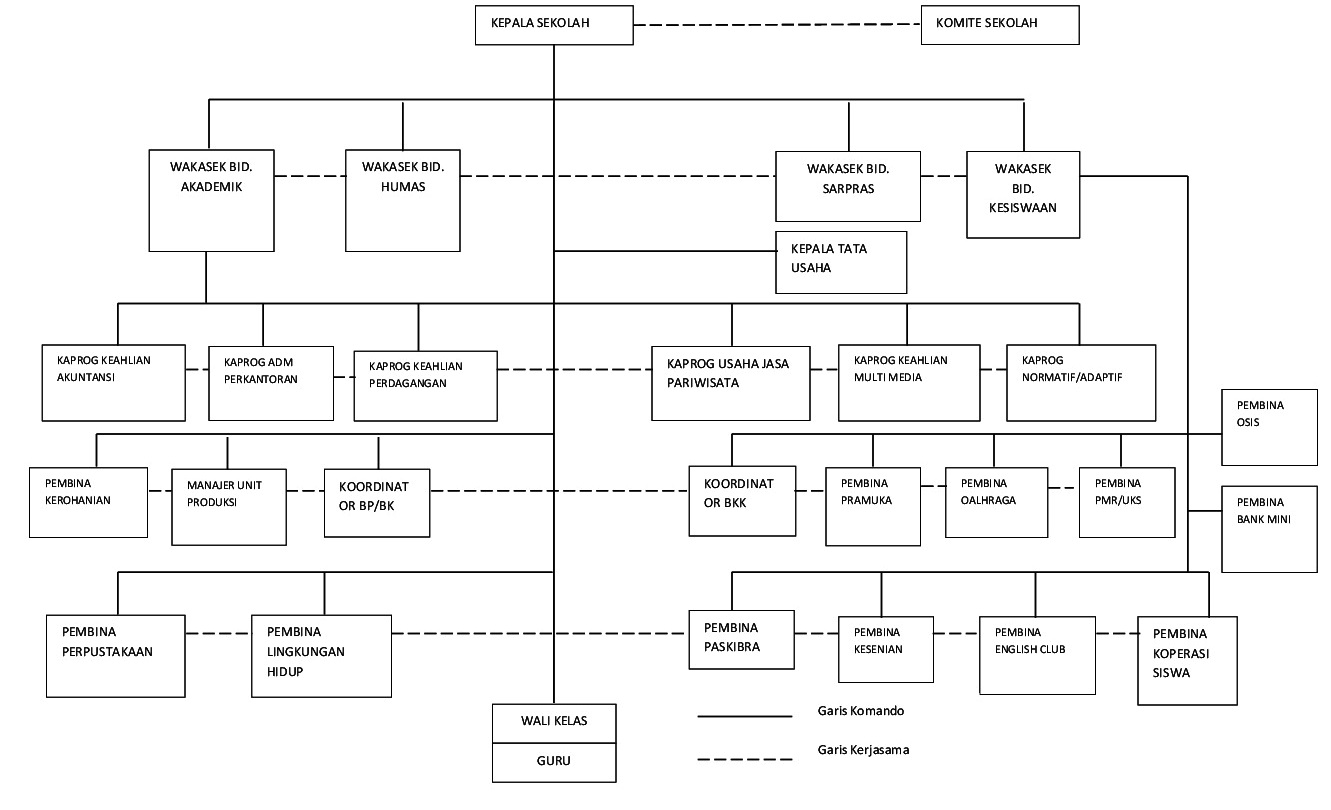 Sumber : TU MTs Negeri 5 TangerangGambar 4.1 Struktur Organisasi MTs Negeri 5 TangerangProfil MTs Negeri 2 Tangerang/MTs Negeri TigaraksaIdentitas MadrasahNama Madrasah		: MTs Negeri 2 Tangerang. Lokasi Madrasah	 : Jln. Aria Jaya santika no. 19 Tigaraksa , Tangerang, BantenNSS/NDS			: 212 280 402 001NSM		 		: 121136030002NPSN			: 20522833Status Madrasah 		: NEGERINo. SK Penegrian		: KMA Nomor 515 Tahun 1995Tahun Pendirian		: 25 November Tahun 1995Luas Tanah			: 2.520 m2Status Tanah			: HGPLuas Bangunan		: 2.205 m2Sekilas Pandang MTs Negeri TigaraksaMadrasah Tsanawiyah Negeri Tigaraksa yang sekarang lebih dikenal dengan nama MTs Negeri 2 Tangerang adalah lembaga pendidikan yang dari awal sangat diinginkan oleh masyarakat sekitar karena wilayah tersebut sangat strategi berada di wilayah dekat pemukiman penduduk dan perumahan yang setiap tahun terus bertamabah peminatnya, disamping sekolah menengah pertama negeri yang jaraknya kurang dari 1 km dari lokasi madrasah ini tidak membuat madrasah tersebut kehilangan bahkan ditinggalkan murid untuk belajar tapi justru sebaliknya, animo masyarakat wilayah tersebut sangat antusias terhadap lembaga ini.Apa yang ditawarkan madrasah ini jauh diluar expectasi peneliti yang pada awalnya memandang sebelah mata terhadap madrasah yang konon katanya tertinggal dan sebagainya. Madrasah negeri 2 tangerang yang berlokasi ditigaraksa ini ternyata jadi inspirasi bagi madrasah yang ada diwilayah tigaraksa umumnya di kabupaten tangerang. Sangat membanggakan peneliti manakala mengetahui semua siswa begitu rapih dan semangat untuk belajar, prestasi yang selalu dijadikan sandaran masyarakat ketika ingin menitipkan anaknya ke madrasah sangat tepat manakal segudang prestasi telah diraih oleh siswa siswi di dan gurunya pun tidak kalah ketika berbicara prestasi, salah satunya jadi guru teladan se provinsi banten. Peneliti ketika masuk ke madrasah ini sangat terasa budaya literasi dan kegiatan lain yang menjadi penunjang untuk madrasah ini mendapat predikat madrasah pavorite. Peran dari sosok pimpinan yang luar biasa ,dampak dari kepemimpinan kepala madrasah yang selalu membuat terobosan dari tahun ke tahun terus mengalami peningkatan baik dalam akademik maupun non akademik.dan peneliti sangat bangga bisa ikut merasakan suasana madrasah tsanawiyah negeri 2 tangerang ini.Visi dan Misi MTs Negeri 2 Tangerang/MTs Negeri TigaraksaVisi“Terwujudnya madrasah standar nasional yang mengutamakan kualitas akademik dan non akademik serta akhlak karimah”MisiMembangun budaya belajar dalam lingkungan madrasahMengembangkan SDM madrasah yang kompetenMenyelenggarakan pendidikan yang menghasilkan lulusan berkualitas akademik dan non akademik serta berakhlak karimahMengembangkan sistem dan manajemen madrasah yang berbasis penjamin mutuMenciptakan dan memelihara lingkungan yang sehat, kondusif dan harmonisMeningkatkan peran serta steakholder dalam mengembangkan madrasahMewujudkan madrasah yang memenuhi standar madrasah pendidikan.Tujuan MadrasahTujuan UmumMeningkatkan keunggulan potensi tenaga pendidik, tenaga kependidikan, dan prestasi peserta didik agar menjadi manusia yang ber iman dan bertakwa kepada Tuhan Yang Maha Esa, berakhlak mulia, sehat, berilmu, cakap, kreatif, mandiri, dan menjadi warga Negara demokratis serta bertanggung jawab.Tujuan Khusus- Meningkatkan kualitas guru dengan berbagai kegiatan : pelatihan, MGMP tingkat KKM, kabupaten ataupun provinsi, serta mendorong guru untuk melanjutkan pendidikan yang lebih tinggi.- Meningkatkan kualitas tenaga kependidikan dengan pelatihan administrasi pendidikan dan mendorong mereka melanjutkan pendidikan ke jenjang yang lebih tinggi,- Membiasakan berakhlak mulia bagi semua pendidik, tenaga kependidikan, dan peserta didik.- Meningkatkan kualitas pembelajaran dengan menerapkan pembelajaran yang aktif, inovatif,kreatif dan menyenangkan.- Meningkatkan kualitas peserta didik dengan remedial teaching dan pengayaan.- Menyalurkan minat dan bakat siswa melalui kegiatan ekstra kurikuler.- Meningkatkan jumlah siswa diterima disekolah / madrasah unggulan.	d.  Struktur Organisasi MTs Negeri 2 Tangerang / MTs Negeri Tigaraksa 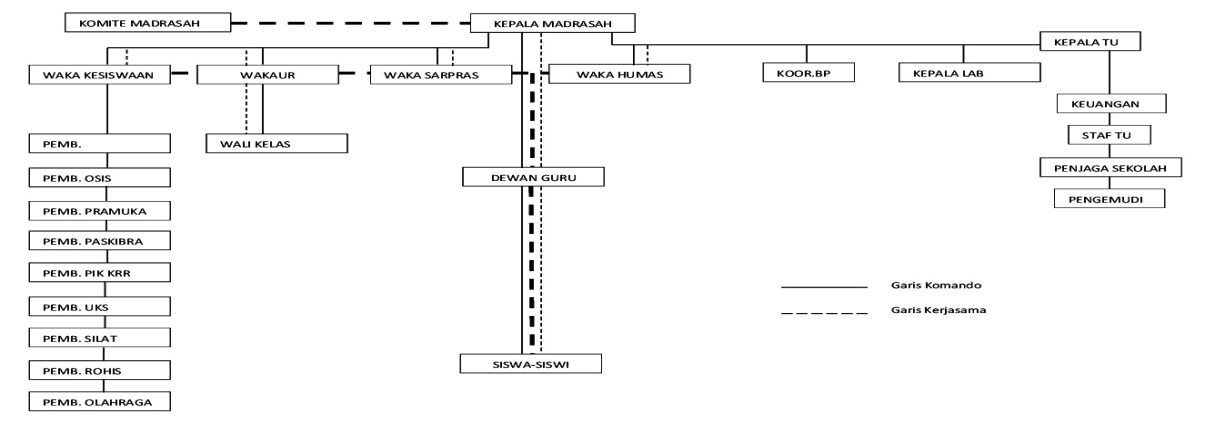 Sumber : TU MTs Negeri 2 TangerangGambar 4.2 Struktur Organisasi MTs Negeri 2 Tangerang / MTs Negeri TigaraksaData Kesiswaan MTs Negeri 2 Tangerang / MTs Negeri TigaraksaSumber : TU MTs Negeri 2 TangerangTabel 4.4 Data Kesiswaan MTs Negeri 2 Tangerang / MTs Negeri TigaraksaData Sarana Dan Prasarana MTs Negeri 2 Tangerang /  MTs Negeri Tigaraksa Sumber : TU MTs Negeri 2 TangerangTabel 4.5 Data Sarana Dan Prasarana MTs Negeri 2 Tangerang  MTs Negeri TigaraksaData Guru Dan Staff  MTs Negeri 2 Tangerang / MTs Negeri Tigaraksa Sumber : TU MTs Negeri 2 TangerangTabel 4.6 Data Guru dan Staf MTs Negeri TigaraksaHasil PenelitianDeskripsi hasil penelitian di lapangan berdasarkan pada fokus penelitian, yaitu: Peranan kepemimpinan kepala madrasah di MTs Negeri 5 Tangerang dan MTs Negeri 2 Tangerang dalam peningkatan mutu pendidikan; peran kecerdasan emosional guru dalam meningkatkan mutu pendidikan di MTs Negeri 5 Tangerang dan MTs Negeri 2 Tangerang; strategi yang dilakukan kepala madrasah dalam meningkatkan mutu pendidikan di MTs Negeri 5 Tangerang dan MTs Negeri 2 Tangerang; strategi peningkatan kecerdasan emosional guru dalam meningkatkan mutu pendidikan di MTs Negeri 5 Tangerang dan MTs Negeri 2 Tangerang;   Faktor pendukung dan penghambat kepala madrasah dalam meningkatkan mutu pendidikan di MTs Negeri 5 Tangerang dan MTs Negeri 2 Tangerang; Hasil yang dicapai dalam kepemimpinan kepala madrasah dan kecerdasan emosional guru dalam peningkatan mutu pendidikan di MTs Negeri 5 Tangerang dan MTs Negeri 2 Tangerang. Berikut data yang diperoleh dari hasil wawancara dengan kepala madrasah, wakil kepala madrasah, dan guru:Peranan kepemimpinan kepala madrasah di MTs Negeri 5 Tangerang dan MTs Negeri 2 Tangerang dalam peningkatan mutu pendidikanPeranan kepemimpinan kepala madrasah di MTs Negeri 5 Tangerang        Berdasarkan hasil wawancara yang dilakukan dengan kepala madrasah, wakil kepala madrasah dan satu orang guru mengenai peranan kepemimpinan kepala madrasah dalam peningkatan mutu pendidikan di MTs Negeri 5 Tangerang maka diperoleh data sebagai berikut:        Berdasarkan wawancara dengan kepala madrasah, beliau menuturkan bahwa:Ketika seorang pemimpin mampu mengoptimalkan segenap kemampuan yang dimiliki maka yakin 100% akan terlihat hasil yang luar biasa, terkait Peranan kepemimpinan kepala madrasah cukup penting dalam peningkatan mutu pendidikan, karena kepala madrasah berperan sebagai manajer, leader, supervisor, educator, administrator, inovator, dan motivator bagi seluruh warga madrasah itu sendiri. Sehingga maju atau mundurnya sebuah madrasah sangat bergantung kepada kepemimpinan kepala madrasahnya sekalipun ketergantungannya tersebut tidak dominan, intinya usaha tidak akan menghianati hasil.        Berdasarkan hasil wawancara dengan wakil kepala madrasah, beliau menyatakan bahwa: Peranan kepemimpinan kepala madrasah sangat penting dalam menentukan kebijakan madrasah. Kepala madrasah tidak hanya sebagai pemegang kebijakan tetapi juga sebagai evaluator bagi guru, wakil kepala madrasah, dan ketua program. Meskipun demikian, proses pengambilan keputusan tetap dilakukan berdasarkan pada musyawarah dan mufakat karena kepala madrasah bersifat demokratis dalam memipin anggotanya. Pemimpin harus jadi suritauladan bagi jajaran yang ada dibawahnya.Menurut pendapat lain yang dikemukakan oleh seorang guru, beliau berpendapat bahwa:Kepala madrasah adalah elemen sentral dan kecerdasan emosional guru sangat berpengaruh dalam peningkatan mutu pendidikan di madrasah, oleh karena itu salah satu dari peran kepala madrasah adalah mengarahkan kegiatan yang sudah ada dikurikulum yang saat ini sedang berjalan dan ditunjang oleh pendidik yang ahli dibidangnya sehingga mutu pendidikan dalam rangka peningkatan kualitas pendidikan di madrasah. Guru adalah ujuk tombak yang menjadi penentu pendidikan, maka pada saat ini kepala madrasah beserta dewan guru bahu membahu meuju madrasah lebih baik dan lebih baik madrasah.        Berdasarkan dari uraian hasil wawancara di atas menunjukkan bahwa peranan kepemimpinan kepala madrasah di MTs Negeri 5 Tangerang memiliki peranan yang sangat penting dalam peningkatan mutu pendidikan karena kepala madrasah dinilai sebagai pimpinan tertinggi di marasah yang menjadi elemen sentral penentu arah keberhasilan madrasah tersebut dan sekaligus menjadi inovator dalam hal membangun atmosfer positif di lembaga sebagai sarana untuk meningkatkan mutu pendidikan siswa. Dengan sifat kepemimpinan yang demokratis, maka kepala madrasah mengakomodir seluruh masukan yang membangun demi tercapainya suatu kemajuan bagi madrasah dari seluruh anggotanya tak terkecuali dari siswa sekalipun.Peranan kepemimpinan kepala madrasah di MTs Negeri 2 Tangerang        Berdasarkan hasil wawancara yang dilakukan dengan kepala sekolah, wakil kepala sekolah dan satu orang guru BP/BK mengenai peranan kepemimpinan kepala madrasah dalam peningkatan mutu pendidikan di MTs Negeri 2 Tangerang maka diperoleh data sebagai berikut :        Berdasarkan wawancara dengan kepala madrasah, beliau menuturkan bahwa:Dalam sebuah lembaga pendidikan Peranan kepemimpinan kepala madrasah sangat penting dalam peningkatan mutu pendidikan, karena kepala madrasah berperan sebagai manajer, leader, supervisor, educator, administrator, inovator, dan motivator bagi seluruh warga madrasah itu sendiri. Agenda perencanaan yaitu jangka pendek jangka panjang,mengacu kepada visi misi lembaga yang dilaksanakan dengan guru Sehingga maju atau mundurnya sebuah madrasah sangat bergantung kepada kepemimpinan kepala madrasahnya sekalipun ketergantungannya tersebut tidak dominan. Tapi kepala madrasah adalah penentu sebuah kebijakan dalam suatu lembaga.        Berdasarkan hasil wawancara dengan wakil kepala madrasah, beliau menyatakan bahwa:Peranan kepemimpinan kepala madrasah sangat penting dalam menentukan kebijakan madrasah. Kepala madrasah tidak hanya sebagai manager, sebagai teladan, berprestasi dalam menulis, sahabat bagi guru-guru, tidak membatasi guru dalam meningkatkan inovasi dan kreatifitasnya serta pemegang kebijakan tetapi juga sebagai evaluator bagi guru, wakil kepala madrasah, dan ketua program. Meskipun demikian, proses pengambilan keputusan tetap dilakukan berdasarkan pada musyawarah dan mufakat karena kepala madrasah bersifat demikratis dalam memipin anggotanya.        Menurut penuturan seorang guru, menyatakan bahwa:Kepala madrasah adalah elemen sentral dan sangat berpengaruh dalam peningkatan mutu pendidikan di madrasah, oleh karena itu peran kepala madrasah tidak hanya mengutamakan akademik tapi juga pengembangan karakter anak, dengan adanya kegiatan muhadhoroh, dzikir bersama, puasa sunah, budaya salam, dengan semboyan madrasah inspirasi madrasah literasi, serta menjadi contoh langsung terhadap semua.       Berdasarkan dari hasil wawancara di atas menunjukkan bahwa peranan kepemimpinan kepala madrasah di MTs Negeri 2 Tangerang memiliki peranan yang sangat besar dalam peningkatan mutu pendidikan di madrasah tersebut. Hal ini dapat dilihat dari kepala madrasah yang melakukan tugasnya sebagai educator, motivator, administrator, supervisor,leader, manajer, dan innovator, bagi seluruh anggotanya. Peran kecerdasan emosional guru dalam peningkatan mutu pendidikan di MTs Negeri 5 Tangerang dan MTs Negeri 2 TangerangPeran kecerdasan emosional guru dalam peningkatan mutu pendidikan di MTs Negeri 5 Tangerang        Berdasarkan hasil wawancara yang dilakukan dengan kepala madrasah, wakil kepala madrasah dan satu orang guru mengenai peran kecerdasan emosional guru dalam meningkatkan mutu pendidikan di MTs Negeri 5 Tangerang maka diperoleh data sebagai berikut:        Berdasarkan wawancara dengan kepala madrasah, beliau menuturkan bahwa:Guru sangat berpengaruh dalm mencetak siswa yang berprestasi karena kecerdasan emosional guru mampu merubah pola piker anak, dengan bimbingan yang terus menerus dilakukan maka secara berangsur angsur siswa semakin baik dalam hal apapun sehingga berdampak terhadap mutu pendidikan anak tersebut.tidak hanya itu untuk meningkatkan mutu pendidikan di MTs Negeri 5 Tangerang yaitu dengan cara menganalisa kebutuhan warga madrasah, membuat visi misi, menentukan target dan tujuan madrasah, menyusun program (tahunan, semesteran), melaksanakan program yang telah disusun, dan melakukan evaluasi.        Berdasarkan hasil wawancara dengan wakil kepala madrasah, beliau menyatakan bahwa:Peran kecerdasan emosonal guru dalam meningkatkan mutu pendidikan di MTs Negeri 5 Tangerang yaitu dengan cara:pelatihan guru untuk meningkatkan kualitas dan profesionalitas guru. Pelatihan dan supervise dilakukan baik secara internal artinya oleh stakeholder madrasah dalam hal ini kepala madrasah, maupun eksternal seperti kementrian agama kabupaten Tangerang; melakukan supervisi guru secara berkala; mendorong dan memfasilitasi minat dan bakat siswa dengan kegiatan-kegiatan co-kurikuler dan ekstrakurikuler dibidang agama, sains, tahfidz, dan lain-lain; memberikan dan mendukung siswa dalam ajang perlombaan baik lomba tingkat kecamatan, kabupaten, provinsi dan nasional. Alhamdulillah hasinya beberapa prestasi diraih.Menurut pendapat lain yang dikemukakan oleh seorang guru, beliau berpendapat bahwa:Di madrasah kami banyak sekali jadwal-jadwal perlombaan yang senantiasa dijadikan ajang peningkatan mutu pendidikan diantanya adalah: lomba pramuka,Sains, KIR, dan lain-lain dan mampu meraih juara ditingkat provinsi. Para siswa diikutsertakan dalam perlombaan-perlombaan tersebut sesuai dengan potensi masing-masing dan selama ini hasilnya sangat memuaskan. Ada juga kegiatan khusus yang diadakan oleh madrasah untuk kalangan siswa secara internal seperti lomba tahfidz, bahasa inggris dan arab. Masih banyak kegiatan lainnya yang madrasah ini selenggarakan demi meningkatkan mutu pendidikan di madrasah ini.Berdasarkan dari hasil wawancara di atas menunjukkan bahwa peran kecerdasan emosional guru dalam meningkatkan mutu pendidikan di MTs Negeri 5 Tangerang adalah dengan berbagai cara mulai dari mengadakan diklat, memberikan kesempatan guru untuk menempuh pendidikan yang lebih tinggi,memfasilitasi kebutuhan warga madrasah, menentukan target dan tuajuan madrasah, menyusun program (tahunan, semesteran), melaksanakan program yang telah disusun, dan melakukan evaluasi. Selain itu juga dengan melakukan pelatihan guru untuk meningkatkan kualitas dan profesionalitas guru,  melakukan supervisi guru secara berkala, dan  memfasilitasi minat dan bakat siswa dengan kegiatan-kegiatan co-kurikuler dan ekstrakurikuler dibidang agama, sains, tahfidz, dan lain-lain; memberikan dan mendukung siswa dalam ajang perlombaan baik lomba tingkat kecamatan, kabupaten, dan nasional.Peran kecerdasan emosional guru dalam peningkatan mutu pendidikan di MTs Negeri 2 Tangerang        Berdasarkan hasil wawancara yang dilakukan dengan kepala madrasah, wakil kepala madrasah dan satu orang guru mengenai strategi yang dilakukan kepala madrasah dalam meningkatkan mutu pendidikan di MTs Negeri 2 Tangerang maka diperoleh data sebagai berikut:        Berdasarkan wawancara dengan kepala madrasah, beliau menuturkan bahwa:Peranan kecerdasan emosional guru sangat berpengaruh dalam perubahan perilaku siswa dalam suatu lembga pendidikan karena guru adalah ujung tombak dalam lembaga maka dari itu manakala guru tidak memiliki kecerdasan emosional yang baik akan memberikan dampak yang baik pula terhadap siswanya, dinamika respon tiap orang berbeda tapi memiliki tujuan yang sama, kelompok guru ada karena kebijakan kepala madrasah , setiap guru diberi peranan agar tidak ada kelompok, guru keritis tinggi adalah aset untuk diberdayakan, guru disini sangat disiplin dan manusiawi ketika ada keluhan hal yang wajar..        Hal ini didukung pula oleh pendapat yang dikemukakan oleh wakil kepala madrasah, beliau menjelaskan bahwa:Emosi guru stabil shingga ( inovatif, bertanggung jawab, religious), pendorong terbentuknya kinerja guru yang baik, tidak semua stabil emosi tapi masih dapat mewujudkan tujuan bersama, kedisiplinan sudah berjalan karena system pola yang membentuk ( cek finger dan kegiatan awal belajar), guru menjalankan dengan baik program kepala madrasah.         Berdasarkan wawancara dengan seorang guru, beliau menuturkan bahwa:Semua guru professional dalam mengajar, guru disiplin, guru menyambut kepala madrasah, menghormati karena punya gaya dan sikap masing-masing, sudah sangat kompak karena menyadari tugas dan tujuan yang sama..Menurut pemaparan hasil wawancara di atas menunjukkan bahwa peran kecerdasan emosional guru dalam meningkatkan mutu pendidikan di MTs Negeri 2 Tangerang lebih menekankan pada perbaikan kualitas guru yaitu dengan cara mengayomi guru-guru untuk selalu aktif mengikuti kegiatan MGMP, seminar, workshop, dan pelatihan dengan berpedoman pada visi misi madrasah. Strategi yang dilakukan kepala madrasah dalam meningkatkan mutu pendidikan di MTs Negeri 5 Tangerang Dan MTs Negeri 2 TangerangStrategi yang dilakukan kepala madrasah dalam meningkatkan mutu pendidikan di MTs Negeri 5 Tangerang        Berdasarkan hasil wawancara yang dilakukan dengan kepala madrasah, wakil kepala madrasah dansatu orang guru mengenai strategi yang dilakukan kepala madrasah dalam meningkatkan mutu pendidikan di MTs Negeri 5 Tangerang maka diperoleh data sebagai berikut:        Berdasarkan wawancara dengan kepala madrasah, beliau menuturkan bahwa:Untuk strategi yang dilakukan kepala madrasah dalam meningkatkan mutu pendidikan di MTs Negeri 5 Tangerang yaitu dengan cara mengadakan suvervisi, PKG, SKP, selanjutnya KNP, mengadakan diklat dan pelatihan, menganalisa kebutuhan warga madrasah, membuat visi misi, menentukan target dan tuajuan madrasah, menyusun program (tahunan, semesteran), melaksanakan program yang telah disusun, dan melakukan evaluasi.        Berdasarkan hasil wawancara dengan wakil kepala madrasah, beliau menyatakan bahwa:Strategi yang dilakukan kepala madrasah dalam meningkatkan mutu pendidikan di MTs Negeri 5 Tangerang yaitu dengan cara: melengkapi srana dan prasarana,membagi tugas guru sesuai keahlian, pelatihan guru untuk meningkatkan kualitas dan profesionalitas guru. Pelatihan dilakukan baik secara internal artinya oleh stakeholder madrasah, maupun eksternal seperti kementrian agama kabupaten Tangerang; melakukan supervisi guru secara berkala; mendorong dan memfasilitasi minat dan bakat siswa dengan kegiatan-kegiatan co-kurikuler dan ekstrakurikuler dibidang agama, sains, tahfidz, dan lain-lain; memberikan dan mendukung siswa dalam ajang perlombaan baik lomba tingkat provinsi..Menurut pendapat lain yang dikemukakan oleh seorang guru, beliau berpendapat bahwa:Di madrasah kami banyak sekali jadwal-jadwal perlombaan yang senantiasa dijadikan ajang peningkatan mutu pendidikan diantanya adalah: lomba hari bahasa, mustahzan, LPI, KEMRINAS, dan lain-lain. Para siswa diikutsertakan dalam perlombaan-perlombaan tersebutsesuai dengan potensi masing-masing dan selama ini hasilnya sangat memuaskan. Ada juga kegiatan khusus yang diadakan oleh madrasah untuk kalangan siswa secara internal seperti muhadloroh, muhadatsah, mukoyam bahstul kutub, dan lain-lain. Masih banyak kegiatan lainnya yang madrasah ini selenggarakan demi meningkatkan mutu pendidikan di madrasah ini.Berdasarkan dari hasil wawancara di atas menunjukkan bahwa strategi yang dilakukan kepala madrasah dalam meningkatkan mutu pendidikan di MTs Negeri 5 Tangerang adalah dengan berbagai cara mulai dari menganalisa kebutuhan warga madrasah, membuat visi misi, menentukan target dan tuajuan madrasah, menyusun program (tahunan, semesteran), melaksanakan program yang telah disusun, dan melakukan evaluasi. Selain itu juga dengan melakukan pelatihan guru untuk meningkatkan kualitas dan profesionalitas guru,  melakukan supervisi guru secara berkala, dan  memfasilitasi minat dan bakat siswa dengan kegiatan-kegiatan co-kurikuler dan ekstrakurikuler dibidang agama, sains, tahfidz, dan lain-lain; memberikan dan mendukung siswa dalam ajang perlombaan baik lomba tingkat kecamatan, kabupaten, dan nasional.Strategi yang dilakukan kepala madrasah dalam meningkatkan mutu pendidikan di MTs Negeri 2 Tangerang        Berdasarkan hasil wawancara yang dilakukan dengan kepala madrasah, wakil kepala madrasah dan satu orang guru mengenai strategi yang dilakukan kepala madrasah dalam meningkatkan mutu pendidikan di MTs Negeri 2 Tangerang maka diperoleh data sebagai berikut:        Berdasarkan wawancara dengan kepala madrasah, beliau menuturkan bahwa:Strategi yang dilakukan kepala madrasah dalam meningkatkan mutu pendidikan di MTs. Negeri 2 Tangerang yaitu dengan cara rapat mingguan, pendekatan spiritual kepada guru-guru, kerja mengejar keberkahan biar bernilai ibadah, ajak dialog antar personal guru dan mengajak piknik atau refreshing biar selalu fresh ketika kembali bertugas. Dan yang terpenting kepala madrasah sudah memiliki design untuk 10 tahun kedepan, serta melakukan evaluasi.        Hal ini didukung pula oleh pendapat yang dikemukakan oleh wakil kepala madrasah, beliau menjelaskan bahwa:Strategi yang dilakukan kepala madrasah dalam meningkatkan mutu pendidikan di MTs. Negeri 2 Tangerang Tangerang yaitu dengan cara: membuat perencanaan bersama, melaksanakan program menurut program masing masing, mengawasi tenaga dan pendidik sesuai tupoksi, mewajibkan membuat laporan bagi guru dan pegawai, mengevaluasi kegiatan secara langsung, harian, mingguan, bulanan,triwulan, semester, dan sederet kegiatan lain yang menunjang mutu di MTs. Negeri 2 Tangerang.        Berdasarkan wawancara dengan seorang guru, beliau menuturkan bahwa:Madrasah menginspirasi dan literasi madrasah, dari situlah muncul inovasi dan dilaksanakan oleh semua komponen yang ada dilembaga ini, apabila anak ingin mengikuti lomba kami memfasilitasi untuk berprestasi, dilakukan juga peningkatan mutu guru dengan pelatihan dan pembianaan serta dibuatkan spanduk dan pengumuman sebagai apresiasi atas prestasi yang telah di capai di madrasah ini.        Menurut pemaparan hasil wawancara di atas menunjukkan bahwa strategi yang dilakukan kepala madrasah dalam meningkatkan mutu pendidikan di MTs Negeri 2 Tangerang lebih menekankan pada perbaikan kualitas guru yaitu dengan cara mengayomi guru-guru untuk selalu aktif mengikuti kegiatan MGMP, seminar, workshop, dan pelatihan serta memberikan contoh langsung terhadap siswa.Strategi peningkatan kecerdasan emosional guru dalam peningkatan mutu pendidikan di MTs Negeri 5 Tangerang dan MTs Negeri 2 TangerangStrategi peningkatan kecerdasan emosional guru dalam peningkatan mutu pendidikan di MTs Negeri 5 Tangerang        Berdasarkan hasil wawancara yang dilakukan dengan kepala madrasah, wakil kepala madrasah dan satu orang guru mengenai strategi peningkatan kecerdasan emosional guru yang dilakukan kepala madrasah dalam meningkatkan mutu pendidikan di MTs Negeri 5 Tangerang maka diperoleh data sebagai berikut:        Berdasarkan wawancara dengan kepala madrasah, beliau menuturkan bahwa:Untuk strategi peningkatan kecerdasan emosional guru yang dilakukan kepala madrasah dalam meningkatkan mutu pendidikan di MTs Negeri 5 Tangerang yaitu dengan cara melaksanakan diklat atau pelatihan guru, supervise dan pendekatan secara emosional, membuat visi misi, menentukan target dan tujuan madrasah, menyusun program (tahunan, semesteran), melaksanakan program yang telah disusun, mengajak refreshing agar secara psikologi guru tetap normal dan tidak cepat emosi dan melakukan evaluasi.        Berdasarkan hasil wawancara dengan wakil kepala madrasah, beliau menyatakan bahwa:Strategi peningkatan kecerdasan emosional guru yang dilakukan kepala madrasah dalam meningkatkan mutu pendidikan di MTs Negeri 5 Tangerang yaitu dengan cara:pelatihan guru untuk meningkatkan kualitas dan profesionalitas guru. Pelatihan dilakukan baik secara internal maupun eksternal seperti kementrian agama; melakukan supervisi guru secara berkala; mendorong dan memfasilitasi minat dan bakat siswa dengan kegiatan-kegiatan co-kurikuler dan ekstrakurikuler dibidang agama, sains, tahfidz, dan lain-lain; memberikan dan mendukung siswa dalam ajang perlombaan baik lomba tingkat kecamatan, kabupaten, dan nasional yang tidak pernah terlewat yaitu family gathering untuk mempererat silaturahmi dan emosional.Menurut pendapat lain yang dikemukakan oleh seorang guru, beliau berpendapat bahwa:Di madrasah kami banyak sekali Pelatihan karakter guru ( ESQ, dll ), mengadakan brifing evaluasi guru, memberikan ijin kepada guru untuk mengiuti pelatihan atau pendidikan diluar untuk meningkatkan kualitas pendidik dan berdampak lebih baik terhadap siswa karena transfer ilmu akan lebih cepat. Para siswa diikutsertakan dalam perlombaan-perlombaan tersebut sesuai dengan potensi masing-masing dan selama ini hasilnya sangat memuaskan. Masih banyak kegiatan lainnya yang madrasah ini selenggarakan demi meningkatkan mutu pendidikan di madrasah ini.Berdasarkan dari hasil wawancara di atas menunjukkan bahwa strategi peningkatan kecerdasan emosional guru yang dilakukan kepala madrasah dalam meningkatkan mutu pendidikan di MTs Negeri 5 Tangerang adalah dengan berbagai cara mulai dari menganalisa kebutuhan warga madrasah, mengadakan diklat atau pelatihan,family gathering, melakukan pendekatan secara emosional dengan cara mengajak ngobrol santai sambil evaluasi. Selain itu juga dengan melakukan pelatihan guru untuk meningkatkan kualitas dan profesionalitas guru,  melakukan supervisi guru secara berkala, dan  memfasilitasi minat dan bakat siswa dengan kegiatan-kegiatan co-kurikuler dan ekstrakurikuler dibidang agama, sains, tahfidz, dan lain-lain; agar memberikan dan mendukung siswa dalam ajang perlombaan baik lomba tingkat kecamatan, kabupaten, dan nasional.Strategi peningkatan kecerdasan emosional guru dalam peningkatan mutu pendidikan di MTs Negeri 2 Tangerang        Berdasarkan hasil wawancara yang dilakukan dengan kepala madrasah, wakil kepala madrasah dan satu orang guru mengenai strategi yang dilakukan kepala madrasah dalam meningkatkan mutu pendidikan di MTs Negeri 2 Tangerang maka diperoleh data sebagai berikut:        Berdasarkan wawancara dengan kepala madrasah, beliau menuturkan bahwa:Untuk menigkatkan kecerdasan emosional guru kepala madrasah mengadakan pelatihan tentang psikologis yang narasumbernya sangat ahli di bidangnya yaitu Ridwan Saputra pakar psikologis dan biasa dipanggil untuk jadi narasumber dibeberapa event, pengembangan karakter guru tidak luput dari perhatian kepala madrasah dengan melakukan pembinaan dan selalu untuk merefresh kembali guru-guru diadakan piknik atau family gathering.        Hal ini didukung pula oleh pendapat yang dikemukakan oleh wakil kepala madrasah, beliau menjelaskan bahwa:Strategi yang dilakukan antara lain : melakukan pendekatan emosional secara individu, mengadakan pembinaan mutu guru baik akademis dan non akademis, pelatihan character building dan cara berpikir supra rasional dll.         Berdasarkan wawancara dengan seorang guru, beliau menuturkan bahwa:		Strategi yang dilakukan antara lain : melakukan pembimbingan secara langsung, pendekatan emosional secara individu, mengadakan pembinaan mutu guru baik akademis dan non akademis, pelatihan character building dan cara berpikir supra rasional, relaksasi bersama agar selalu fresh dan stabil emosinya.Menurut pemaparan hasil wawancara di atas menunjukkan bahwa peran kecerdasan emosional guru dalam meningkatkan mutu pendidikan di MTs Negeri 2 Tangerang lebih menekankan pada perbaikan kualitas guru yaitu dengan cara mengayomi guru-guru untuk selalu aktif mengikuti kegiatan MGMP, seminar, workshop, dan pelatihan dengan berpedoman pada visi misi madrasah. Faktor pendukung dan penghambat kepala madrasah dalam meningkatkan mutu pendidikan di MTs Negeri 5 Tangerang dan MTs Negeri 2 TangerangFaktor pendukung dan penghambat kepala madrasah dalam meningkatkan mutu pendidikan di MTs Negeri 5 Tangerang        Berdasarkan hasil wawancara yang dilakukan dengan kepala madrasah, wakil kepala madrasah dan satu orang guru mengenai faktor pendukung dan penghambat kepala madrasah dalam meningkatkan mutu pendidikan di MTs Negeri 5 Tangerang, maka diperoleh data sebagai berikut:        Berdasarkan wawancara dengan kepala madrasah, beliau memaparkan bahwa:Faktor pendukung kepala madrasah dalam meningkatkan mutu pendidikan yaitu sumber daya manusia yang baik, adanya semangat jihad guru dalam mengajar yang baik, dan kekompakan warga madrasah. Sedangkan untuk faktor penghambatnya adalah guru yang belumprofesional, wali murid yang masih belum sadar pentingnya pendidikan banyaknya fasilitas atau sarana prasarana yang kurang memadai dan sudah usang, baik gedung, dan lain-lain.        Hal ini didukung pula oleh pendapat yang dikemukakan oleh wakil kepala madrasah, beliau menjelaskan bahwa:Faktor pendukung dalam peningkatan mutu pendidikan di MTs Negeri 5 Tangerang adalah dengan adanya SDM yang berkualitas, dukungan sarana yang sudah cukup lengkap meskipun belum maksimal, dan juga siswa-siswi yang baik dan mudah diarahkan. Sedangkan untuk faktor penghambatnya adalah emosional guru tidak stabil, kurangnya anggaran pembinaan, guru kadang sulit menyatakan pendapat karena beban tugas menumpuk. kendala lainnya yaitu sumber dana yang minim yang otomatis akan membatasi pada segala kebutuhan madrasah.        Menurut penuturan salah seorang guru mengenai faktor pendukung dan penghambat peningkatan mutu di MTs Negeri 5 Tangerangyaitu:Yang menjadi faktor pendukung untuk peningkatan mutu pendidikan di MTs Negeri 5 Tangerang adalah semua warga madrasah merupaka tim yang solid, sehingga apapun rintangan yang dihadapi dalam mencapai peningkatan mutu pendidikan maka akan dihadapi bersama. Namun ada pula faktor penghambatnya seperti masih kurang kesadaran dan tanggung jawab terhadap lembaga, kurang rasa memiliki, serta kurang sadar memelihara sarana yang ada di lembaga.        Menurut pemaparan hasil wawancara di atas menunjukkan bahwa faktor pendukung dan penghambat dalam peningkatan mutu pendidikan di MTs Negeri 5 Tangerang. Faktor pendukungnya yaitu komite berperan aktif,wali murid sangat mendukung adanya semangat guru dalam mengajar yang baik, kekompakan warga madrasah, adanya SDM yang berkualitas, dukungan sarana yang sudah cukup lengkap meskipun belum maksimal, dan siswa-siswi yang baik dan berprestasi serta mudah diarahkan. Sementara untuk faktor penghambatnya adalah emosional guru kadang tidak stabil, kurang memiliki kesadaran dan tanggung jawab serta tidak ada rasa memiliki terhadap lembaga masih ada fasilitas atau sarana prasarana yang kurang memadai , baik gedung, laboratorium; dan membatasi madrasah untuk berinovasi, dan sumber dana yang minim.     Faktor pendukung dan penghambat kepala madrasah dalam meningkatkan mutu pendidikan di MTs Negeri 2 Tangerang        Berdasarkan hasil wawancara yang dilakukan dengan kepala madrasah, wakil kepala madrasah dansatu orang guru mengenai faktor pendukung dan penghambat kepala madrasah dalam meningkatkan mutu pendidikan di MTs Negeri 2 Tangerang, maka diperoleh data sebagai berikut:        Berdasarkan wawancara dengan kepala madrasah, beliau menerangkan bahwa:Faktor pendukung kepala madrasah dalam meningkatkan mutu pendidikan yaitu ditunjang oleh SDM guru yang luar biasa, daya dukung orang tua dalam hal ini komite sekolah yang sangat berperan aktif dan yang tak kalah penentu yaitu yang diterima di lembaga ini adalah siswa siswi pilihan yang harus melewati serangkaian tes masuk antara lain: tes potensi belajar, akademik dan baca al-qur’an ( dari 715 pendaftar hanya 212 yang bisa diterima ). Sedangkan untuk faktor penghambatnya adalah sarana masih pengembangan,( untuk olahraga masih kerjasama dengan instansi lain). Kurangnya ruang kelas sehingga pendaftar siswa baru tidak semua diterima.        Berdasarkan wawancara dengan wakil kepala madrasah, beliau mengatakan bahwa:Faktor pendukung dalam peningkatan mutu pendidikan di MTs. Negeri 2 Tangerang adalah dengan adanya SDM yang berkualitas, dukungan sarana yang sudah cukup lengkap meskipun belum maksimal, dan juga siswa-siswi yang baik dan mudah diarahkan, wali murid sangat mendudkung serta komite yang luar biasa support terhadap semua program madrasah. Sedangkan untuk faktor penghambatnya adalah anggaran yang masih kurang dengan sederet kegiatan dan program yang harus dilaksanakan dan dampaknya tidak berjalan sebagaiman mestinya.        Pendapat lain yang dikemukakan oleh seorang perwakilan guru, yang menjelaskan bahwa: Yang menjadi faktor pendukung untuk peningkatan mutu pendidikan di MTs. Negeri 2 Tangerang adalah semua warga madrasah merupaka tim yang solid dan memiliki satu visi, peran serta masyarakat yang aktif ikut menyumbang keberhasilan lembaga karena dilakukan dengan komunikasi yang efektif sehingga tercapai peningkatan mutu pendidikan. Namun ada pula faktor penghambatnya seperti sarana media yang belum tersedia dan sedang menjadi PR kepala bersama agar segera terwujud untuk lebih meningkatkan mutu pendidikan di madrasah ini.        Berdasarkan dari hasil wawancara di atas menunjukkan bahwa Faktor pendukung dan penghambat kepala madrasah dalam meningkatkan mutu pendidikan di MTs Negeri 2 Tangerang adalah: semangat guru-guru untuk menjadikan siswa nya maju dan berprestasi; meningkatkan kualitas tenaga pendidik yaitu dengan cara mengirimkan guru-guru untuk mengikuti pelatihan, MGMP, bimtek; dan  guru hamper 90% sudah pegawai negeri sesuai linearitas mata pelajaran yang bersertifikat sesuai dengan yang dianjurkan oleh pemerintah serta tidak kalah penting dukungan walimurid dan komite yang membuat lembaga ini jadi favorite. Sementara untuk faktor penghambatnya adalah: ketidak tersedianya lahan untuk membangun sarana olahraga dan lab media yang belum terealisasi juga harga lahan yang sangat tinggi sehingga jadi penghambat yang membutuhkan ekstra keras komunikasi dan silaturahmi untuk memperoleh lahan.Hasil yang dicapai dalam kepemimpinan kepala madrasah dalam peningkatan mutu pendidikan di MTs Negeri 5 Tangerang dan MTs negeri 2 TangerangHasil yang dicapai dalam kepemimpinan kepala madrasah dalam peningkatan mutu pendidikan di MTs Negeri 5 Tangerang       Berdasarkan hasil wawancara yang dilakukan dengan kepala madrasah, wakil kepala madrasah dan satu orang guru mengenai hasil yang dicapai dalam kepemimpinan kepala madrasah dalam peningkatan mutu pendidikan di MTs Negeri 5 Tangerang, maka diperoleh data sebagai berikut:       Berdasarkan wawancara dengan kepala madrasah, beliau menerangkan bahwa:Hasil yang dicapai dalam kepemimpinan kepala madrasah dalam peningkatan mutu pendidikan di MTs Negeri 5 Tangerang adalah: presentase kedisiplinan guru meningkat, sudah siap melaksanakan ujian berbasis computer, meningkatnya prestasi siswa dalam ajang kompetensi bergengsi di provinsi.dapat bersaing di arena lomba baik ditingkat daerah bahkan tingkat nasional; prestasi yang diraih dalam lomab-lomba tersebut yaitu menjadi juara  disini.        Menurut penuturan wakil kepala madrasah tentang pencapaian yang diraih kepemimpinan kepala madrasah kaitannya dengan peningkatan mutu pendidikan, yaitu:Penilaian masyarakat yang bagus sehingga MTs ini jadi pilihan utama, guru guru rata rata sudah S2, Dengan pola komunikasi kekeluargaan yang dimiliki oleh kepala madrasah, maka terjalin komunikasi yang baik diantara stakeholder dan juga terciptanya iklim kerja yang nyaman. Karena rutinnya supervisi yang dilakukan, maka berimbas pada peningkatan kompetensi guru menjadi lebih baik lagi. Dalam hal administrasi, guru-guru menjadi lebih lengkap seperti dalam kelengkapan perangkat pembelajaran. Hasil dari perlombaan yang diikuti siswa-siswi disini cukup memuaskan karena selalu dimotivasi dan dibimbing ke arah yang lebih baik.        Sedangkan menurut pendapat salah seorang guru mengenai hasil yang dicapai dalam kepemimpinan kepala madrasah dalam peningkatan mutu pendidikan di MTs Negeri 5 Tangerang adalah:Alhamdulillah kami mendapatkan berbagai macam prestasi sekolah adiwiyata tingkat provinsi, membuat ruang hijau sekolah, sekolah sehat tingkat nasional, yang menurut kami ini adalah hasil pencapaian yang maksimal yang dicapai oleh seluruh elemen madrasah baik itu kepala madrasah, dewan guru, siswa, dan pengurus lembaga ini. Berdasarkan dari beberapa hasil wawancara diatas mengenai hasil yang dicapai dalam kepemimpinan kepala madrasah dalam peningkatan mutu pendidikan di MTs Negeri 5 Tangerang adalah: presentase kedisiplinan guru meningkat, sudah siap melaksanakan ujian berbasis computer, meningkatnya prestasi siswa dalam ajang kompetensi bergengsi di provinsi.dapat bersaing di arena lomba baik ditingkat daerah bahkan tingkat nasional; Penilaian masyarakat yang bagus sehingga MTs ini jadi pilihan utama, guru guru rata rata sudah S2, Dengan pola komunikasi kekeluargaan yang dimiliki oleh kepala madrasah, maka terjalin komunikasi yang baik diantara stakeholder dan juga terciptanya iklim kerja yang nyaman; Alhamdulillah kami mendapatkan berbagai macam prestasi sekolah adiwiyata tingkat provinsi, membuat ruang hijau sekolah, sekolah sehat tingkat nasional, yang menurut kami ini adalah hasil pencapaian yang maksimal yang dicapai oleh seluruh elemen madrasah baik itu kepala madrasah, dewan guru, siswa, dan pengurus lembaga ini. Hasil yang dicapai dalam kepemimpinan kepala madrasah dalam peningkatan mutu pendidikan di MTs Negeri 2 Tangerang        Berdasarkan hasil wawancara yang dilakukan dengan kepala madrasah, wakil kepala madrasah dan satu orang guru mengenai hasil yang dicapai dalam kepemimpinan kepala madrasah dalam peningkatan mutu pendidikan di MTs Negeri 2 Tangerang, maka diperoleh data sebagai berikut:        Berdasarkan wawancara dengan kepala madrasah, beliau menerangkan bahwa:Banyak sekali hasil yang telah dicapai antara lain:dari bidang akademik KSN sudah sampai tingkat provinsi, ikut serta olimpiade sain sampai nasional, kegiatan program literasi madrasah dengan diadakannya kegiatan setiap hari membaca senyap, tahun ini akan diterbitkan majalah MTs. Negeri 2 Tangerang.        Berdasarkan wawancara dengan wakil kepala madrasah, beliau mengungkapkan bahwa:Hasil yang dicapai antara lain: iklim kerja yang kondusif, hubungan antar personal yang lebih akrab, proses pembelajarn yang kondusif, proses peningkatan prestasi belajar dan kurikuler, terbinanya hubungan yang baik dengan masyarakat, serta yang paling terlihat adalah terminimalisasinya permasalahan siswa.        Sedangkan menurut pendapat salah seorang guru mengenai hasil yang dicapai dalam kepemimpinan kepala madrasah dalam peningkatan mutu pendidikan di MTs Negeri 2 Tangerang adalah:Alhamdulillah kami mendapatkan berbagai macam prestasi yang antara lain siswa dibidang kurikuler, guru terbaik seprovinsi banten dan kepala madrasah yang aktif sebagai penulis, sebagai penggerak atau percontohan gerakan literasi, melahirkan taman bacaan, menularkan virus literasi dan yang paling membanggak adalah kepercayaan dari masyarakat yang terus meningkat dan terbukti dengan meningkatnya pendaftar tiap tahunnya menurut kami ini adalah hasil pencapaian yang maksimal yang dicapai oleh seluruh elemen madrasah baik itu kepala madrasah, dewan guru, siswa, dan pengurus lembaga diatasnya.        Menurut hasil wawancara di atas menunjukkan bahwa hasil yang dicapai dalam kepemimpinan kepala madrasah dan kecerdasan emosional guru dalam peningkatan mutu pendidikan di MTs Negeri 2 Tangerang adalah: yang berprestasi tidak hanya siswa yang meraih berbagai macam hadiah dan guru yang menyandang gelar guru terbaik se provinsi banten juga dampak yang sangat baik dan luar biasa disamping kualitas dan profesionalisme guru menunjukkan suatu peningkatan, guru-guru menjadi tertib dalam administrasi, guru-guru menjadi lebih terlatih dan kreatif dalam mengajar siswa-siswi sehingga antara guru,siswa dan semua komponen sadar ,  budaya literasi yang mapu menggerakan semua madrasah khususnya di kabupaten tangerang dan bisa menjalankan visi dan misi madrasah.PembahasanBerdasarkan hasil wawancara dengan informan dan pengamatan yang dilakukan peneliti, maka peneliti selanjutnya akan mengungkapkan hasil temuan di lapangan dan menganalisisnya berdasarkan fokus penelitian sebagai berikut:Peranan kepemimpinan kepala madrasah dalam peningkatan mutu pendidikandi MTs Negeri 5 Tangerang dan MTs Negeri 2 TangerangKepemimpinan merupakan salah satu faktor yang sangat penting dalam suatu organisai karena sebagian besar keberhasilan dan kegagalan suatu organisasi ditentukan oleh kepemimpinan dalam organisasi tersebut.Kepemimpinan kepala madrasah merupakan salah satu komponen pendidikan yang paling berperan dalam meningkatkan mutu pendidikan.        Untuk mencapai keberhasilan suatu tujuan kepala madrasah mempunyai peran yang sangat penting dalam mengkoordinasikan, menggerakkan, dan menselaraskan sumber daya pendidikan yang tersedia.  Kepala madrasah merupakan salah satu faktor yang dapat mendorong madrasah untuk dapat mewujudkan visi, misi, tujuan dan sasaran melalui program madrasah yang dilaksanakan secara terencana dan bertahap.Menjadi kepala madrasah tidaklah mudah. Kepala madrasah harus memiliki kualifikasi dan kompetensi yang harus dipenuhi. Sebab kepala madrasah memiliki tugas yang harus dilaksanakan dengan baik demi kemajuan pendidikan di madrasah khususnya dan pendidikan nasional umumnya. Dalam perannya sebagai kepala madrasah, kepala madrasah memiliki tugas dan fungsinya yang harus diemban.         Menurut Mulyasa dikatakan bahwa tugas dan fungsi kepala madrasah meliputi kepala madrasah sebagai educator, kepala madrasah sebagai manajer, kepala madrasah sebagai administrator, kepala madrasah sebagai supervisor, kepala madrasah sebagai leader, kepala madrasah sebagai innovator, dan kepala madrasah sebagai motivator.Temuan penelitian menunjukkan bahwa peranan kepemimpinan kepala madrasah dalam peningkatan mutu pendidikan sangat penting karena kepala madrasah dinilai sebagai atasan yang menjadi elemen sentral penentu arah keberhasilan madrasah tersebut dan sekaligus menjadi inovator dalam hal membangun boarding school sebagai sarana untuk meningkatkan kualitas siswa. Dengan sifat kepemimpinan yang demokratis, maka kepala madrasah mengakomodir seluruh masukan yang membangun demi tercapainya suatu kemajuan bagi madrasah dari seluruh anggotanya tak terkecuali dari siswa sekalipun. Selain itu juga kepala madrasah melakukan tugasnya sebagai motivator, leader, manajer, dan supervisor bagi seluruh anggotanya.Seperti diketahui bahwa tipe pemimpin demokratis ini adalah tipe pemimpinyang paling ideal diantara semua tipe pemimpin yang pernah kita ketahui dan dipelajari. Secara umum tipe pemimpin ini banyak dianut akan tetapi tidak selalu merupakan tipe pemimpin yang efektif dalam kehidupan organisasional.Ditinjau dari persepsi tentang kehadiran atau keberadaannya dan peranannya, pemimpin yang demokratis biasanya memandang dirinya selaku koordinator dan integrator dari berbagai unsur dan komponen organisasi.Pemimpin yang demokratis menyadari bahwa mau tidak mau oraganisasi harus disusun sedemikian rupa sehingga menggambarkan secara jelas aneka ragam tugas dan kegiatan yang tidak bisa tidak harus dilaksanakan demi tercapainya tujuan dan berbagai sasaran organisasi. Organisasi yang mempunyai seorang pemimpin yang demokratis ini pun memiliki suatu kelebihan, dimana setiap tugas dan wewenang dari pengurus organisasi tersebut diatur sedemikian rupa, sehingga jelas bagian-bagian tugas dari masing-masing pengurus, yang mana nantinya tidak akan terjadi campur tangan antar bagian dalam organisasi tersebut. Pembagian tugas ini juga sangat efisien dan efektif bila diterapkan dalam suatu organisasi dimana tujuan utama dari organisasi adalah tercapainya tujuan dan kepentingan bersama.        Menurut Muslihah, ditinjau dari segi persepsinya, seorang pemimpin yang demokratis biasanya memandang peranannya selaku koordinator dan integrator. Karenanya, pendekatan dalam menjalankan fungsi kepemimpinannya adalah holistik dan integralistik. Seorang pemimpin yang demokratis menyadari bahwa organisasi harus disusun sedemikian rupa sehingga menggambarkan secara jelas aneka tugas dan kegiatan yang harus dilaksanakan demi tercapainya tujuan organisasi. Seorang pemimpin yang demokratik melihat bahwa dalam perbedaan sebagai kenyataan hidup, harus terjamin kebersamaan.Nilai yang dianutnya berangkat dari filsafat hidup yang menjunjung tinggi harkat dan martabat manusia, memperlakukan manusia dengan cara yang manusiawi. Nilai tersebut tercermin dari sikapnya dalam hubungannya dengan bawahan, misalnya dalam proses pengambilan keputusan sejauh mungkin mengajak peran serta bawahannya sehingga bawahan akan memiliki rasa tanggung jawab yang besar. Dalam hal menindak bawahan yang melanggar disiplin organisasi dan etika kerja, cenderung bersifat korektif dan edukatif.Perilaku kepemimpinannya mendorong bawahannya untuk menumbuhkembangkan daya inovasi dan kreativitasnya. Karakteristik lainnya adalah kecepatan menunjukkan penghargaan kepada bawahan yang berprestasi tinggi.        Dari uraian diatas, penulis melihat bahwa peranan kepemimpinan kepala madrasah dan kecerdasan emosional guru dalam peningkatan mutu pendidikan memang sangat penting. Hal itu terkait dengan fungsi kepemimpinan kepala madrasah sebagai pemegang kekuasaan dan pengambil keputusan. Setiap hal yang diputuskan oleh kepala madrasah sebaiknya dilakukan secara demokratis, karena dengan mempertimbangkan masukan dari semua warga madrasah, maka semua keinginan warga madrasah pun akan terakomodir dengan baik. Dan sudah tentu bahwa setiap keinginan dan masukan warga madrasah tujuannya tidak lain adalah untuk meningkatkan mutu madrasah itu sendiri.Bagaimana peran kecerdasan emosional guru dalam peningkatan mutu pendidikan di MTs Negeri 5 Tangerang dan MTs negeri 2 Tangerang.Kecerdasan emosional guru adalah salah satu factor penentu keberhasilan, karena guru selain di GUGU juga harus di TIRU ini yang menyebabkan kecerdasan emosional menjadi penting bagi seoran guru, guru yang tidak memiliki kecerdasan emosional sulit untuk memahami anak dengan kata lain guru harus mengerti psikologi anak karena tiap anak berbeda sikap dan karakter,kecenderungan guru yang memiliki sikap tempramen sulit untuk memahami dan mendekati sisa agar mudah diarahkan.Selaras dengan yang diungkapkan Teodore Simon seperti yang dikutip oleh Saeful Anwar mengungkapkan bahwa pada dasarnya intelegensi atau kecerdasan terdiri dari tiga komponen yaitu: (a) kemampuan untuk mengerahkan pikiran atau mengerahkan tindakan (b) kemampuan untuk merubah arah yang telah dilaksanakan; (c) kemampuan mengubah diri sendiri.  Dari beberapa definisi diatas dapat dikatakan bahwa kecerdasan  adalah kemampuan yang dimiliki seseorang untuk mampu merespon berbagai keadaan dan tantangan dari lingkungan sekitarnya dengan memaksimalkan sumberdaya dan kemampuan yang dimilikinya.Sedangkan Emosi berasal dari kata  movere ( Latin) artinya “ menggerakkan atau bergerak “ makna kata emosi adalah dorongan untuk bertindak.Goleman menyebutkan bahwa emosi adalah kecendrungan untuk bertindak. Ada juga yang berpendapat bahwa emosi adalah pengamalan rasa. Secara harfiah emosi dapat didefinisikan kegiatan atau pergolakan pikiran, perasaan, nafsu, setiap keadaan mental yang hebat atau meluap-luap.Kecerdasan emosi diperlukan untuk kesuksesan dalam kehidupan karena emosi selalu hadir pada setiap aspek perkembangan aspek kehidupan. Oleh karena itu kecerdasan emosional berkaitan erat dengan perkembangan emosi yang Nampak dalam perilaku, hal ini dikarenakan kecerdasan emosi seseorang pada dasarnya bersumber dari pengembangan emosi yang dimiliki orang tersebut yang dapat di deteksi melalui perilaku-perilaku yang nampak dari suatu keadaan perasaan dan tanggapan–tanggapan fisiologis.Menurut Robert K. Cooper dan Ayman Sawaf, kecerdasan emosional adalah “Kemampuan merasakan, memahami dan secara eefktif menerapkan daya dan kepekaan emosi sebagai sumber energi, informasi, koneksi, dan pengaruh manusiawi”. Kecerdasan emosional mencakup pengendalian diri, semangat, dan ketekunan, serta kemampuan untuk memotivasi diri sendiri dan bertahan menghadapi frustrasi, kesanggupan untuk mengendalikan dorongan hati dan emosi, tidak melebih-lebihkan kesenangan, mengatur suasana hati dan menjaga agar beban stress tidak melumpuhkan kemampuan berpikir, untuk membaca perasaan terdalam orang lain (empati) dan berdoa, untuk memelihara hubungan dengan sebaik-baiknya, kemampuan untuk menyelesaikan konflik, serta untuk memimpin.Kecerdasan akademis sedikit kaitannya dengan kehidupan emosional. Orang dengan IQ tinggi dapat terperosok ke dalam nafsu yang tak terkendali dan impuls yang meledak-ledak; orang dengan IQ tinggi dapat menjadi pilot yang tak cakap dalam kehidupan pribadi mereka. Terdapat pemikiran bahwa IQ menyumbang paling banyak 20 % bagi sukses dalam hidup, sedangkan 80 % ditentukan oleh faktor lain.Kecerdasan emosional yang dimiliki 	oleh guru sangat berperan dalam peningkatan mutu pendidikan, karena emosi memancing tindakan seorang terhadap apa yang dihadapinya.Survei terhadap orang tua dan guru-guru memperlihatkan adanya kecenderungan yang sama di seluruh dunia, yaitu generasi sekarang, lebih banyak mengalami kesulitan emosional dari pada generasi sebelumnya. Kemerosotan emosi tampak dalam  semakin parahnya masalah spesifik berikut :Menarik diri dari pergaulan atau masalah sosial; lebih suka menyendiri, bersikap sembunyi-sembunyi.Cemas dan depresi, menyendiri, sering takut dan cemas, ingin sempurna, merasa tidak dicintai, merasa gugup atau sedih dan depresi.Memiliki masalah dalam hal perhatian atau berpikir ; tidak mampu memusatkan perhatian atau duduk tenang, melamun, bertindak tanpa bepikir.Nakal atau agresif; bergaul dengan anak-anak yang bermasalah, bohong dan menipu.Seseorang yang mempunyai kecerdasan emosional yang baik akan dapat dikenali melalui lima komponen dasar, yaitu sebagai berikut:Self-awareness (pengenalan diri)Mampu mengenali emosi dan penyebab dari pemicu emosi tersebut. Jadi, dia mampu mengevaluasi dirinya sendiri dan mendapatkan informasi untuk melakukan suatu tindakan.Self-regulation (penguasaan diri)Seseorang yang mempunyai pengenalan diri yang baik dapat lebih terkontrol dalam membuat tindakan agar lebih hati-hati.Self-motivation (motivasi diri)Ketika sesuatu berjalan tidak sesuai dengan rencana, seseorang yang mempunyai kecerdasan emosional tinggi tidak akan bertanya “Apa yang salah dengan saya atau kita?”. Sebaliknya ia bertanya “Apa yang dapat kita lakukan agar kita dapat memperbaiki masalah ini?”Empathy (empati)Kemampuan untuk mengenali perasaan orang lain dan merasakan apa yang orang lain rasakan jika dirinya sendiri yang berada pada posisi tersebut.Effective Relationship (hubungan yang efektif)Dengan adanya empat kemampuan tersebut, seseorang dapat berkomunikasi dengan orang lain secara efektif.Intinya adalah yang menentukan keberhasilan seorang guru adalah faktor kecerdasan intelegensi (IQ) yang hanya berkisar pada kecakapan linguistic dan matematika yang sempit. Pada kenyataannya orang yang memiliki intelegensi (IQ) yang tinggi tidak selalu sukses dalam pekerjaannya. Dengan demikian kecerdasan emosional merupakan faktor yang sama pentingnya dengan kombinasi kemampuan teknis dan analisis untuk menghasilkan kinerja optimal.Guru berasal dari bahasa Indonesia yang berarti seseorang yang mempunayi pekerjaan mengajar.“Dalam bahas Inggris dijumpai kata Teacher yang berarti pengajar”. Selain itu ada kata “tutor” yang berarti guru pribadi yang mengajar di rumah, mengajar ekstra, memberi les tambahan pelajaran”. “educator, pendidik, ahli didik”. Sedangkan dalam Bahasa Arab istilah yang mengacu kepada pengertian guru lebih banyak lagi seperti Al-Alim (jamak ulama) atau Al-Mu’alim, yang berarti orang yang mengetahui atau ahli pendidikan selain itu ada pula sebagian ulama yang menggunakan Istilah Al-Mudarris untuk arti “orang yang mengajar atau orang yang memberi pelajaran”.Kecerdasan emosional Guru adalah salah satu diantara factor pendidikan yang memiliki peranan yang paling strategis sebab gurulah sebetulnya pemain yang paling menentukan dalam terjadinya proses belajar mengajar, ditangan guru yang cekatan dan lincah fasilitas dan sarana yang kurang memadai dapat diatasi dengan baik, akan tetapi sebaliknya ditangan guru yang kurang cekatan atau cakap, sarana dan fasilitas yang canggih tidak dapat memberi banyak manfaat, kurangnya bimbingan terhadap peserta didik dan ilmu yang tidak memadai akan terjadi permasalahan yang sangat serius sehingga harus cepat dan ditnggapi agar tujuan pendidikan tercapai dengan baik sesuai dengan apa yang dicita-citakan.Strategi yang dilakukan kepala madrasah dalam meningkatkan mutu pendidikan di MTs Negeri 5 Tangerang Dan MTs Negeri 2 Tangerang.Ketercapaian tujuan pendidikan sangat tergantung pada kecakapan dan kebijaksanaan kepala madrasah sebagai salah satu pemimpin pendidikan.Strategi kepala madrasah merupakan faktor yang penting dalam menentukan peningkatan mutu di madrasah.Hal ini karena kepala madrasah merupakan seorang pejabat yang professional dalam organisasi madrasah yang bertugas mengatur semua sumber organisasi dan bekerjasama dengan guru-guru dalam mendidik siswa untuk mencapai tujuan pendidikan.Kepemimpinan menjadi strategi dan krusial dalam tugas dan wewenang yang melekat pada jabatan kepala madrasah. Strategi adalah kunci sukses dalam mencapai tujuan madrasah. Kepala madrasah yang baik adalah kepala madrasah yang memiliki strategi jitu dalam memajukan madrasahnya. Tanpa ada strategi maka program madrasah tidak akan berjalan. Starategi adalah langkah awal dan terpenting ketika pemimpin berniat memajukan madrasah.Sehebat apapun seorang pimpinan jika iatidak memiliki strategi yang baik dan jitu makaprogramnya akan tak berarti. Kepemimpinantidak hanya mengadalkan kemampuan sangpemimpin namun juga strategi sang pemimpin.        Menurut David, strategi dapat didefinisikan sebagai seni dan pengetahuan dalam merumuskan, mengimplementasikan, serta mengevaluasi keputusan-keputusan lintasfungsional yang memampukan sebuah organisasi mencapai tujuannya. Seorang pimpinan dalam menerapkansuatu strategi harus menganalisis yang tepattentang kekuatan yang dimiliki oleh organisasi,kelemahan yang mungkin melekat pada dirinya,berbagai peluang yang mungkin timbul danharus dimanfatkan serta ancaman yangdiperkirakan akan dihadapi. Selanjutnya seorang pimpinan harus memperhatikanpentingnya operasionalisasi keputusan dasaryang dibuat dengan memperhitungan kemampuan organisasi di bidang anggaran, sarana, prasarana dan waktu, terakhir menciptakan umpan balik sebagai instrument ampuh bagi semua pihak yang terlibat dalam pelaksanaan strategi yang telah ditentukan itu untuk mengetahui apakah sasaran terlampaui, hanya sekedar tercapai atau mungkin bahkan tidak tercapai. Kesemuanya itu diperlukan sebagai bahan dan dasar untuk mengambil keputusan di masa depan.Hasil temuan penelitian menunjukkan bahwa strategi yang dilakukan kepala madrasah dalam meningkatkan mutu pendidikan adalah dengan berbagai cara mulai dari menganalisa kebutuhan warga madrasah, membuat visi misi, menentukan target dan tujuan madrasah, menyusun program (tahunan, semesteran), melaksanakan program yang telah disusun, dan melakukan evaluasi. Selain itu juga dengan melakukan pelatihan guru untuk meningkatkan kualitas dan profesionalitas guru,  melakukan supervisi guru secara berkala, dan  memfasilitasi minat dan bakat siswa dengan kegiatan-kegiatan co-kurikuler dan ekstrakurikuler; memberikan dan mendukung siswa dalam ajang perlombaan baik lomba tingkat kecamatan, kabupaten, dan nasional. Menurut Mulyasa, sedikitnyaterdapat sepuluh strategi kepemimpinankepala madrasah agar sukses yang mencakup: visi yangutuh, tanggung jawab, keteladanan,memberdayakan staf, mendengar orang lain,memberikan layanan terbaik, mengembangkanorang, fokus kepada peserta didik,memberdayakan madrasah, manajemen yangmengutamakan praktik, menyesuaiakan gayakepemimpinan dan memanfaatkan kekuasaankeahlian.Seorang kepala madrasah harus memiliki kemampuan untuk dapat menggerakkan organisasinya agar dapat bekerjasama mewujudkan visi dan misi madrasah.Visi dan misi madrasah yang telah dirumuskan bersama memerlukan strategi untuk mewujudkannya. Kepala madrasah sebagai pemimpin harus memiliki strategi yang tepat demi pencapaian visi dan misi tersebut. Kepala madrasah hendaknya selalu mensosialisasikan visi, misi dan tujuan madrasah kepada seluruh warga madrasah secara terus menerus melalui berbagai macam bentuk kegiatan yang pada akhirnya dapat menumbuhkan rasa kesadaran kepada seluruh warga madrasah untuk memahami betapa pentingnya visi, misi dan tujuan madrasah dalam memberikan semangat untuk melaksanakan tugas.Setiap madrasah didasari dengan visi, misi, dan tujuan masing-masing. Strategi kepala Madrasah dalam menetapkan harapan berupa visi, misi, dan tujuan madrasah berdasarkan hasil analisa keadaan madrasah yang hasilnya didesiminasikan kepada warga madrasah dan komite yang selanjutnya ditetapkan sebagai keputusan bersama.        Pada dasarnya setiap madrasah memiliki program yang dapat diaplikasikan dalam poses pendidikan madrasah. Strategi kepala madrasah dalam mengelola program madrasah melalui implementasi program madrasah yang berorientasi pada penanaman akhlak dan pengetahuan dasar siswa. Hal ini dilakukan dengan membangun partisipasi dan kerja sama di antara pihak yang terkait.Strategi Kepala Madrasah dalam Melaksanakan Evaluasi Madrasah yaitu denganmelaksanakan monitoring dan evaluasi yang terdiri dari monitoring dan evaluasi internal dan monitoring dan evaluasi eksternal. Strategi kepala madrasah dalam monitoring dan evaluasi selama ini, dilakukan melalui refleksi kegiatan dan proses pendidikan dalam periode tertentu, yang hasilnya dikomunikasikan kepada pengurus komite dan orang tua siswa. Keadaan tersebut sebaiknya ditindak lanjuti kepala madrasah dengan mengadakan berbagai bentuk perbaikan dan peningkatan dalam kepemimpinannya, seperti mengoptimalkan partisipasi warga madrasah dan dukungan instansi atau pihak terkait dalam upaya meningkatkan mutu pendidikan madrasah yang lebih efektif.Sumber daya manusia di madrasah dapat berupa tenaga pendidik dan kependidikan yang mempunyai pengaruh dominan dalam upaya meningkatkan mutu pendidikan madrasah. Strategi yang diterapkan kapala madrasah dalam memberdayakan tenaga pendidik dan kependidikan adalah membangun motivasi kerja dan mengoptimalkan partisipasi mereka. Sementara aspek yang menjadi prioritas kepala madrasah dalam hal ini adalah tenaga pendidik dan kependidikan agar dapat mengembangkan kemampuan diri dan profesionalisme kerjanya meningkat dengan cara mengikuti berbagai kegiatan pengembangan diri seperti seminar, workshop, dan bimtek.Supervisi merupakan bagian penting yang tidak dapat diabaikan untuk mengetahui proses kegiatan organisasi itu berjalan. Supervisi yang dilakukan untuk mengetahui kekuatan dan kelemahan dari suatu program organisasi memberikan dampak positif terhadap keberhasilan tujuan organisasi.Menurut Suharsimi Arikunto dikatakan bahwa supervisi merupakan kegiatan mengamati, mengidentifikasi mana hal-hal yang sudah benar, mana yang belum benar dan mana pula yang tidak benar, dengan maksud agar tepat dengan tujuan memberikan pembinaan. Kegiatan pokok dalam supervisi itu sendiri adalah melakukan pembinaan kepada sekolah pada umumnya dan guru pada khususnya agar kualitas pembelajarannya meningkat. Kegiatan utama di sekolah dalam rangka mewujudkan tujuan adalah kegiatan pembelajaran, sehingga seluruh aktivitas organisasi sekolah bermuara pada pencapaian efisiensi dan efektivitas pembelajaran. Tugas kepala sekolah sebagai supervisor yaitu mensupervisi pekerjaan yang dilakukan oleh tenaga kependidikan. Untuk itu kepala sekolah harus mampu melakukan berbagai pengawasan dan pengendalian untuk meningkatkan kinerja tenaga kependidikan sebagai kontrol agar kegiatan pendidikan di sekolah terarah pada tujuan. Selain itu sebagai tindakan preventif untuk mencegah agar tidak melakukan penyimpangan dan lebih hari-hari dalam melaksanakan pekerjaannya.Mutu output pendidikan dapat dilihat dari pencapaian prestasi siswa yang terdiri dari prestasi akademik (prestasi belajar) dan prestasi non-akademik (kesenian, pramuka, olahraga, sikap) yang harus dicapai dalam setiap tahun pelajaran, semester, dan bulanan. Strategi kepala madrasah dalam meningkatkan mutu output pendidikan dilakukan dengan mengoptimalkan proses pembelajaran dan menyelenggarakan kegiatan ekstra kurikuler melalui pola belajar sambil bermain.Bagaiman Strategi peningkatan kecerdasan emosional guru  dalam peningkatan mutu pendidikan di MTs Negeri 5 Tangerang dan MTs negeri 2 Tangerang.Guru adalah ujung tombak dari pendidikan sedangkan strategi adalah kunci sukses dalam mencapai tujuan madrasah. Kepala madrasah yang baik adalah kepala madrasah yang memiliki strategi jitu dalam meningkatkan kecerdasan emosional guru untuk memajukan madrasahnya. Tanpa ada guru yang cerdas dan emosi yang baik serta strategi maka program madrasah tidak akan berjalan. Starategi adalah langkah awal dan terpenting ketika pemimpin berniat memajukan madrasah.Sehebat apapun seorang pimpinan jika ia tidak memiliki strategi yang baik dan jitu maka programnya akan tak berarti. Kepemimpinan tidak hanya mengadalkan kemampuan sang pemimpin namun juga strategi sang pemimpin dan kecerdasan emosional guru yang menjadi ujung tombak dari strategi tersebut. Menurut David, strategi dapat didefinisikan sebagai seni dan pengetahuan dalam merumuskan, mengimplementasikan, serta mengevaluasi keputusan-keputusan lintasfungsional yang memampukan sebuah organisasi mencapai tujuannya. Seorang pimpinan dalam menerapkansuatu strategi harus menganalisis yang tepattentang kekuatan yang dimiliki oleh organisasi,kelemahan yang mungkin melekat pada dirinya,berbagai peluang yang mungkin timbul danharus dimanfatkan serta ancaman yangdiperkirakan akan dihadapi. Selanjutnya seorang pimpinan harus memperhatikanpentingnya operasionalisasi keputusan dasaryang dibuat dengan memperhitungan kemampuan organisasi di bidang anggaran, sarana, prasarana dan waktu, terakhir menciptakan umpan balik sebagai instrument ampuh bagi semua pihak yang terlibat dalam pelaksanaan strategi yang telah ditentukan itu untuk mengetahui apakah sasaran terlampaui, hanya sekedar tercapai atau mungkin bahkan tidak tercapai. Kesemuanya itu diperlukan sebagai bahan dan dasar untuk mengambil keputusan di masa depan.Hasil temuan penelitian menunjukkan bahwa strategi peningkatan kecerdasan emosional guru yang dilakukan kepala madrasah dalam meningkatkan mutu pendidikan adalah dengan berbagai cara mulai dari mengadakan family gathering, melakukan pendekatan secara emosional. Selain itu juga dengan melakukan pelatihan guru untuk meningkatkan kualitas dan profesionalitas guru,  melakukan supervisi guru secara berkala, dan  memfasilitasi minat dan bakat siswa dengan kegiatan-kegiatan co-kurikuler dan ekstrakurikuler; memberikan dan mendukung siswa dalam ajang perlombaan baik lomba tingkat kecamatan, kabupaten, dan nasional. Menurut Mulyasa, sedikitnya terdapat sepuluh strategi peningkatan kecerdasan emosional guru agar sukses yang mencakup: visi yang utuh, tanggung jawab, keteladanan,memberdayakan staf, mendengar orang lain,memberikan layanan terbaik, mengembangkan orang, fokus kepada peserta didik,memberdayakan madrasah, manajemen yang mengutamakan praktik, menyesuaiakan gaya kepemimpinan dan memanfaatkan kekuasaan keahlian.Sedangkan hasil penilitian bahwa strategi peningkatan kecerdasan emosional guru dalalm peningkatan mutu pendidikan adalah dengan mengadakan pelatihan atau diklat, family gathering, melakukan pendekatan serta memberikan kesempatan untuk menempuh pendidikan lebih tinggi dan memberikan tugas sesuai bidang keahliannya.Faktor pendukung dan penghambat kepala madrasah dalam meningkatkan mutu pendidikan di MTs Negeri 5 Tangerang Dan MTs Negeri 2 Tangerang        Kepemimpinan kepala madrasah dalam dalam meningkatkan mutu pendidikan di MTs Negeri 5 Tangerang Dan MTs Negeri 2 Tangerangtidak terlepas dari adanya faktor-faktor pendukung dan penghambat.Suatu program yang dicanangkan tidak akan berjalan dan berhasil secara maksimal apabila tidak tersedia berbagai faktor pendukung. Faktor pendukung bisa berasal dari intern maupun ekstern.Dalam pelaksanaan peningkatan mutu madrasah, secara luas dan mendasar yang amat diperlukan adalah dukungan dari berbagai pihak. Dukungan tersebut dapat berupa solidaritas, finansial, dukungan sumber daya manusia beserta pemikirannya, sarana dan prasarana lainnya juga menjadi faktor pendukung yang penting.        Hasil temuan penelitian menunjukkan bahwa faktor pendukung dalam peningkatan mutu pendidikan yaitu: Kedelapan standar pengelolaan sudah terpenuhiadanya semangat  guru dalam mengajarkekompakan warga madrasah; adanya SDM yang berkualitas; dukungan sarana dan prasarana; siswa-siswi yang baik dan mudah diarahkan; adanya guru yang sudah sesuai linearitas mata pelajaran.Suasana batin guru akan menciptakan situasi pembelajaran. Ketika guru mengajar dengan lesu, maka siswa menjadi tidak bersemangat. Sebaliknya jika guru mengajar dengan antusias, maka siswa akan menjadi antusias dan bersemangat. Hal ini tentu dirasakan guru yang memiliki kepekaan dalam menjalankan amanah menjalani profesi keguruan.Kunci agar dapat mengajar dengan antusias adalah kemauan untuk berkembang dan bergembira dalam menjalani amanah sebagai guru. Kesediaan untuk berkembang dalam menghadapi segala tantangan dalam proses pembelajaran bisa teratasi. Berkembang adalah berubah. Berubah untuk selalu memperbaiki diri. Berubah untuk menggali potensi diri dan kemudian mengaktualisasikan dalam keseharian.Bergembira dalam menjalani profesi keguruan akan menjadikan hari-hari bersama siswa menjadi momentum yang indah. Betapa tidak, menyemai tunas bangsa dalam masa-masa yang penuh keceriaan adalah nafas segarnya. Menyaksikan tumbuh dan berkemabangnya pengetahuan, keterampilan dan sikap serta kemauan siswa menimbulkan optimisme yang selalu segar.Adalah suatu anugerah mendapatkan amanah menjalani profesi guru. Ada hambatan dan tantangan merupakan sarana untuk berkembang. Kesulitan dan kesusahan yang dihayati akan menjadi nikmat. Dengan berkembang dan bergembira kita akan menjadi orang yang bersyukur menjadi guru.Maju dan mundur nya sebuah Madrasah tidak pernah terlepas dari kekompakan antara Kepala Madrasah, TU, Bendahara, Staf, dan beserta seluruh Guru. Karena dengan adanya kekompakan antara seluruh warga madrasah, maka akan meningkatkan produktifitas kerja dari segala bidang, baik dari hal yang terkecil maupun sampai hal yang terbesar sekalipun dapat terselesaikan dengan baik, lancar, dan mudah.        Kepala madrasah sebagai Leader juga, memiliki peran utama dalam mengarahkan, mengajak seluruh guru untuk terus bersatu jangan sampai terjadi kelompok-kelompok kecil yang nantinya akan membuat perpecahan sesama guru itu sendiri.Dengan adanya kekompakan maka, akan terjalin baik pulalah semua kegitan yang akan dilaksanakan di madrasah tersebut karena seluruh warga madrasah selalu bahu-membahu dalam setiap kegiatan.Berbicara pendidikan, berarti berbicara sumber daya (terutama manusia). Dalam hal ini, tentu saja pendidikan pun tidak terlepas dari sumber daya manusia secara utuh. Sumber daya manusia dalam dunia pendidikan sangatlah penting dan menjadi hal utama yang harus mendapat perhatian serius dari semua stake holder. Artinya, jika mutu pendidikan ingin mencapai tingkat pencapaian terbaik maka sumber daya manusia pun harus ditingkatkan. Tentu saja meningkatkan mutu sumber daya manusia harus melalui proses pendidikan pula, bukan secara tiba-tiba.Untuk menyesuaikan agar pendidikan sejalan dengan peradaban masa kini yang mengedepankan nilai-nilai humanis, mengedepankan dan melestarikan kebudayaan serta yang utama memiliki nilai-nilai moral yang utuh dan menciptakan intelektualitas yang tinggi, maka tenaga pendidik haruslah berkualitas serta memiliki integritas yang tinggi untuk mewujudkan cita-cita yang luhur demi kemajuan pendidikan di suatu Negara. Artinya sumber daya manusia tenaga pendidik harus ditingkatkan, baik mutu paradigmanya, mutu doktrin-doktrinnya, dan yang utama mutu intelektualitasnya. Dengan demikian proses pendidikan di suatu Negara akan bisa ditingkatkan bahkan mungkin bisa pula mendapat nilai tambah bagi Negara itu sendiri. Karena pendidikan di mata John Dewey Pendidikan bukan persiapan untuk hidup, tetapi pendidikan adalah hidup itu sendiri. Artinya, pendidikan sangat jelas pentingnya untuk kehidupan kemaslahatan serta untuk pengetahuan. Tentu saja hal itu tidak terlepas dari sumber daya manusia itu sendiri.Pendidikan yang mengutamakan sumber daya manusia yang bermutu, tentu saja akan melahirkan hasil yang baik. Artinya, jika pupuk sumber daya manusia diasah dengan kompetensi yang lebih unggul, maka hasilnya akan memuaskan bahkan membanggakan. Memupuk sumber daya manusia tidak seperti memakan cabai rawit. Membutuhkan proses yang sangat panjang dan memerlukan kesabaran tingkat tinggi. Karena hal itu tidak langsung jadi apalagi langsung matang. Dalam hal ini, memupuk sumber daya manusia bisa dilakukan melalui proses pendidikan atau proses studi. Dengan melalui proses studi, sumber daya manusia akan lebih meningkat.Tidak dapat dipungkiri bahwa dalam proses pendidikan, bahwa kualitas pendidikan tersebut juga di dukung dengan sarana dan prasarana yang menjadi standar madrasah atau instansi pendidikan yang terkait. Sarana dan prasarana sangat mempengaruhi kemampuan siswa dalam belajar. Hal ini menunjukkan bahwa peranan sarana dan prasarana sangat penting dalam menunjang kualitas belajar siswa. Misalnya saja madrasah yang berada di kota yang sudah memiliki faslitas laboratorium komputer, maka anak didiknya secara langsung dapat belajar komputer sedangkan madrasahyang berada di desa  tidak memiliki fasilitas itu dan tidak tahu bagaimana cara menggunakan komputer kecuali mereka mengambil kursus di luar madrasah.Pengelolaan sarana dan prasarana merupakan kegiatan yang amat penting di sekolah, karena keberadaannya akan sangat mendukung terhadap suksesnya proses pembelajaran di madrasah. Pengelolaan itu dimaksudkan agar dalam menggunakan sarana dan prasarana di madrasah bisa berjalan dengan efektif dan efisien. Dalam mengelola sarana dan prasarana di madrasahdibutuhkan suatu proses sebagaimana terdapat dalam manajemen yang ada pada umumnya, yaitu mulai dari perencanaan, pengorganisasian, penggerakan, pemeliharaan dan pengawasan. Apa yang dibutuhkan oleh madrasahperlu direncanakan dengan cermat berkaitan dengan sarana dan prasarana yang mendukung semua proses pembelajaran.Sosok guru memiliki peran sentral dalam proses pembelajaran. Guru dituntut untuk tidak hanya menyampaikan materi di kelas, ia juga dituntut untuk bisa menanamkan nilai-nilai positif dari proses pembelajaran terhadap peserta didik. Sehingga dari proses pembelajaran tersebut dapat melahirkan generasi muda yang berkualitas. Untuk mewujudkan hal tersebut, sudah sepatutnya guru memiliki kualitas yang mumpuni di bidangnya. Ia harus mampu mendidik siswa dengan baik. Agar kemampuan kognitif, afektif, dan psikomotorik peserta didik berkembang sesuai dengan apa yang diharapkan, salah satu usaha pemerintah yaitu dengan menjamin kualitas guru dengan melakukan penataan linearitas guru bersertifikat pendidik.          Menurut Umaedi, ada beberapa faktor pendukung yang menjadikan upaya peningkatan mutu madrasah berhasil, yaitu:Lingkungan madrasah yang aman dan tertibMadrasah memiliki misi dan target mutu yang ingin dicapaiMadrasah memiliki kepemimpinan yang kuatAdanya harapan yang tinggi dari personel madrasah (kepala madrasah, guru, dan staf lainnya termasuk siswa) untuk berprestasiAdanya pengembangan staf madrasah yang terus menerus sesuai tuntutan IPTEKAdanya pelaksanaan evaluasi yang terus menerus terhadap berbagai aspek akademik dan administratif, dan pemanfaatan hasilnya untuk penyempurnaan/perbaikan mutuAdanya komunikasi dan dukungan intensif dari orang tua murid/masyarakat.Sementara untuk faktor penghambat dalam peningkatan mutu pendidikan sesuai dengan hasil temuan penelitian yaitu: banyaknya fasilitas atau sarana prasarana yang kurang memadai dan sudah usang, baik gedung, kendaraan, peralatan laboratorium; adanya kebijakan dari perguruan yang terkadang mengikat dan membatasi madrasah untuk berinovasi;sumber dana yang minim; keadaan budaya masyakat desa yang masih kurang paham betul pentingnya arti pendidikan untuk anak-anaknya; terdapat beberapa guru yang masih belum bisa mengembangkan potensinya.Sesungguhnya yang menjadi penghambat dalam praktik pendidikan di Indonesia selama pemerintahan orde baru sampai sekarang ini adalah bahwa pemerintah memperlihatkan ciri utamanya yaitu sentralisasi yang amat kuat. Kecenderungan sentralisasi otoritas sangat tinggi, dimana hampir semua hal ditentukan oleh pusat, sebaliknya hak-hak daerah diambil oleh pusat sehingga aparat di daerah tidak berdaya. Sentralisasi ini juga diikuti dengan adanya formalisasi yang sangat tinggi, yang mengatur sampai ke hal-hal yang kecil.Sejak dari gagasan, proses penentuan kebijakan, pembuatan undang-undang, sampai petunjuk pelaksanaan dan petujuk teknis pun dibuat oleh pusat. Akibatnya,  daerah  tidak  terbiasa  menyelesaikan  persoalan  sendiri  harusmeminta petunjuk dari pusat. Sehingga bagi dunia pendidikan berarti tidak ada otonomi bagi penyelenggaraan pendidikan.        Faktor penghambat peningkatan mutu pendidikan salah satunya adalah kurang kesadaran dan tanggung jawab dari pendidik dan tenaga kependidikan terhadap lingkungan kerjanya, keterbatasan pada sarana fisik misalnya,belum tersedia lapangan kepemilikan dan penggunaan media belajar rendah, buku perpustakaan tidak lengkap. Sementara laboratorium tidak standar, pemakaian teknologi informasi tidak memadai dan sebagainya. Bahkan masih banyak sekolah yang tidak memiliki gedung sendiri, tidak memiliki perpustakaan, tidak memiliki laboratorium dan sebagainya.        Selain itu faktor lain seperti mahalnya biaya pendidikan juga menjadi penghambat dalam peningkatan mutu pendidikan. Pendidikan bermutu itu mahal, kalimat ini sering muncul untuk menjustifikasi mahalnya biaya yang harus dikeluarkan masyarakat untuk mengenyam bangku pendidikan. Mahalnya biaya pendidikan dari Taman Kanak-Kanak (TK) hingga Perguruan Tinggi (PT) membuat masyarakat miskin tidak memiliki pilihan lain kecuali tidak bersekolah. Disamping itu pula, di lingkungan madrasah yang memiliki keterbatasan biaya dalam organisasinya sudah pasti akan menjadi penghambat dalam proses memajukan mutu madrasah itu sendiri, karena tidak bisa dipungkiri bahwa keuangan adalah sebagai salah satu penunjang dalam terlaksananya suatu program kegiatan pendidikan.Keadaan guru di Indonesia juga amat memprihatinkan. Kebanyakan guru belum memiliki profesionalisme yang memadai untuk menjalankan tugasnya sebagaimana disebut dalam pasal 39 UU No 20/2003 yaitu merencanakan pembelajaran, melaksanakan pembelajaran, menilai hasil pembelajaran, melakukan pembimbingan, melakukan pelatihan, melakukan penelitian dan melakukan pengabdian masyarakat.Walaupun guru dan pengajar bukan satu-satunya faktor penentu keberhasilan pendidikan tetapi, pengajaran merupakan titik sentral pendidikan dan kualifikasi, sebagai cermin kualitas, tenaga pengajar memberikan andil sangat besar pada kualitas pendidikan yang menjadi tanggung jawabnya. Kualitas guru dan pengajar yang rendah juga dipengaruhi oleh masih rendahnya tingkat kesejahteraan guru.        Berdasarkan dari uraian di atas, maka sebaiknya faktor-faktor pendukung dalam meningkatkan mutu pendidikan harus terus diberdayakan, melalui kerjasama dan kepedulian seluruh stakeholder pendidikan. Kemudian faktorpenghambat yang ada dapat diminimalisir dengan melakukan pembinaan-pembinaan, dan perbaikan berkesinambungan dan pengawasan pada bidang-bidang yang dianggap masih memiliki kekurangan.Hasil yang dicapai dalam kepemimpinan kepala madrasah dalam peningkatan mutu pendidikan di MTs Negeri 5 Tangerang Dan MTs Negeri 2 TangerangDalam manajemen, kriteria ketercapaian tujuanadalah efektif dan efisien. Dalam hal efektivitasdan efisiensi ini Drucker dalam Rue & Byars menyatakan “Effectiveness is the foundation of success; efficiency, is concerned with doing things right. Effectiveness is doing the right things”.Efektivitas merupakan landasan untuk mencapai sukses, sehingga hanya tujuan dan pekerjaan yang benar (do right things) yang dilaksanakan. Dengan kata lain, efektivitas adalah mengerjakan  pekerjaan dengan benar, sedangkan efisiensi berkenaan dengan bagaimana cara mengerjakan yang benar (do things right). Bila dalam organisasi melakukan pekerjaan dengan benar (sesuairencana), maka akan muncul efektivitas, dan bila cara yang digunakan untuk mengerjakan pekerjaan yang benar itu tepat, maka akan menghasilkan efisiensi.Selanjutnya, Robbins dan Coulter,menyatakan bahwa, “effectively is often describe as doing the right things, that is, doing those work activities that will help the organization reach its goal”, sedangkan “Efficiency refers to getting the most output from the least amount of inputs”, it’s often doing things right. Dengan demikian, efektivitas lebih menekankan pada pencapaian tujuan, baik secara eksplisit maupun implisit. Efektivitas juga sering diartikan mengerjakan pekerjaan yang benar, yaitu mengerjakan pekerjaan untuk mencapai tujuan organisasi, sedangkan efisiensi lebih menekankan pada upaya mencapai output/hasil yang maksimal dengan input yang minimal. Untuk mencapai hasil maksimal dengan input yang minimal maka harus terjadi doing things right, mengerjakan pekerjaandengan cara yang benar.Apabila dikaitkan dengan ketercapaian delapan standar nasional pendidikan, makamadrasah harus dapat menggunakan sumber dayayang tersedia dalam memenuhi standar yang disyaratkan sesuai standar nasional pendidikan. Dalam PP 19/2005, dinyatakan bahwa Standar Nasional Pendidikan adalah kriteria minimal tentang sistem pendidikan di seluruh wilayah hukum Negara Kesatuan Republik Indonesia. Standar nasional pendidikan dimaksudkan untuk memacu pengelola, penyelenggara, dan satuan pendidikan agar dapat meningkatkan kinerjanya dalam memberikan layanan pendidikan yangbermutu. Selain itu, standar nasional pendidikanjuga dimaksudkan sebagai perangkat untukmendorong terwujudnya transparansi danakuntabilitas publik dalam penyelenggaraan sistem pendidikan nasional. Standar nasional pendidikan meliputi delapan standar yaitu,standar kompetensi lulusan, standar isi, standar proses, standar pendidikan dan tenaga kependidikan, standar sarana dan, prasarana,standar pengelolaan, standar pembiayaan, dan standar penilaian.Berdasarkan uraian di atas, ketercapaian standar pendidikan nasional yang dimaksud adalah tercapainya delapan standar pendidikan nasional pada jenjang pendidikan menengah.        Hasil yang dicapai dalam kepemimpinan kepala madrasah dalam peningkatan mutu pendidikan di MTs Negeri 5 Tangerang dan MTs Negeri 2 Tangerang adalah: lebih dari lima puluh persen lulusan dapat melanjutkan ke sekolah yang lebih tinggi dan insane cendikia ( sekolah favorite); dapat bersaing di arena lomba baik ditingkat daerah bahkan tingkat nasional; dalam bidang sarana prasarana antara dua sekolah tersebut masing masing memiliki kelebihan, terjalin komunikasi yang baik diantara stakeholder; terciptanya iklim kerja yang nyaman; peningkatan kompetensi guru menjadi lebih baik lagi; dalam hal administrasi, guru-guru menjadi lebih lengkap seperti dalam kelengkapan perangkat pembelajaran. kualitas dan profesionalisme guru menunjukkan suatu peningkatan, guru-guru menjadi tertib dalam administrasi, guru-guru menjadi lebih terlatih dan kreatif dalam mengajar siswa-siswi.Sistem pendidikan di seluruh wilayah hukum Negara Kesatuan Republik Indonesia. Dapat difahami bahwa sistem pendidikan indonesia diarahkan pada tercapainya cita-cita pendidikan yang ideal dalam rangka mewujudkan peradaban bangsa Indonesia yang bermartabat. Sebagaimana terungkap dalam UU No.20/2003 tentang Sisdiknas pasal 4 ayat 1 yang menyebutkan, “Pendidikan nasional bertujuan membentuk manusia yang beriman dan bertakwa kepada Tuhan Yang Maha Esa, berakhlak dan berbudi mulia, sehat, berilmu, cakap, serta menjadi warga negara yang demokratis dan bertanggungjawab terhadap kesejahteraan masyarakat dan tanah air”.Untuk mewujudkan cita-cita luhur tesebut, pemerintah menetapkan Delapan Standar Nasional Pendidikan Indonesia yang menjadi pedoman bagi pendidik dan tenaga kependidikan untuk mengembangkan kemampuan dan membentuk watak serta peradaban bangsa yang bermartabat dalam rangka mencerdaskan kehidupan bangsa.Ke delapan Standar nasional pendidikan itu meliputi sebagai berikut: Standar isi, Standar proses, Standar kompetensi lulusan, Standar pendidik dan tenaga kependidikan, Standar sarana dan prasarana, Standar pengelolaan, Standar pembiayaan, dan Standar penilaian pendidikan.Standar isi adalah: Ruang lingkup materi dan tingkat kompetensi yang dituangkan dalam kriteria tentang kompetensi tamatan, kompetensi bahan kajian, kompetensi mata pelajaran, dan silabus pembelajaran yang harus dipenuhi oleh peserta didik pada jenjang dan jenis pendidikan tertentu.Standar isi mencakup lingkup materi dan tingkat kompetensi untuk mencapai kompetensi lulusan pada jenjang dan jenis pendidikan tertentu. Standar isi tersebut memuat kerangka dasar dan struktur kurikulum, beban belajar, kurikulum tingkat satuan pendidikan, dan kalender pendidikan/akademik. Dan standar isi disusun tentu saja sesuai dengan SKL ( Standar Kompetensi lulusan).Standar proses, adalah standar nasional pendidikan yang berkaitan dengan pelaksanaan pembelajaran pada satu satuan pendidikan untuk mencapai standar kompetensi lulusan.Standar pendidik dan tenaga kependidikan adalah kriteria pendidikan prajabatan dan kelayakan maupun mental, serta pendidikan dalam jabatan.Guru atau pendidik ialah tenaga pendidik  yang memberikan sejumlah ilmu pengetahuan kepada anak didik di sekolah. Selanjutnya, standar pendidik akan menetukan kualifikasi setiap guru sebagai tenaga profesional yang dapat menunjang keberhasilan tujuan pencapaian pendidikan. Dengan demikian jabatan guru hanya dapat dipegang oleh orang yang telah memiliki kualifikasi tertentu.Standar sarana dan prasarana adalah standar nasional pendidikan yang berkaitan dengan kriteria  minimal tentang ruang belajar, tempat berolahraga, tempat beribadah, perpustakaan, laboratorium, bengkel kerja, tempat bermain, tempat berkreasi dan berekreasi serta sumber belajar lain, yang diperlukan untuk menunjang proses pembelajaran, termasuk penggunaan teknologi informasi dan komunikasi.Standar sarana merupakan standar yang cukup penting karena standar proses pendidikan hanya mungkin dapat dilakukan manakalah ada standar sarana yang memadai.Standar pengelolaan adalah standar nasional pendidikan yang berkaitan dengan perencanaan, pelaksanaan, dan pengawasan kegiatan pendidikan pada tingkat satuan pendidikan, kabupaten/kota, provinsi, atau nasional agar tercapai efisiensi dan efektivitas penyelenggaraan pendidikan.Standar pembiayaan adalah standar yang mengatur komponen dan besarnya biaya operasi satuan pendidikan yang berlaku selama satu tahun.Standar penilaian pendidikan adalah standar nasional pendidikan yang berkaitan dengan mekanisme, prosedur, dan instrumen penilaian hasil belajar peserta didik.Peran kepemimpinan kepala madrasah dan kecerdasan emosional guru dalam pingkatan mutu pendidikan akan lebih terarah apabila kedelapan standar tersebut bisa dimaksimalkan.Semakin baik kualitas kepala madrasah dan kecerdasan emosional guru maka berdampak semakin baik pula mutu pendidikan yang ada di lembaga tersebut pada khususnya dan bagi Negara pada umumnya. NoJenis PrasaranaJml
RuangBaikRusakKategori KerusakanKategori KerusakanKategori KerusakanNoJenis PrasaranaJml
RuangBaikRusakRinganSedangBerat1Ruang Kelas21212Perpustakaan113R. Lab IPA117R. Lab Komputer118R. Lab Bahasa--9R. Pimpinan1110R. Guru1111R. Tata Usaha1112R. Konseling1113Tempat Beribadah1114R. UKS1115Jamban171716Gudang1117R. Sirkulasi3318Tempat Olah Raga1119R. OSIS1120R. Lainya44NoTingkat PendidikanJumlah dan status guruJumlah dan status guruJumlah dan status guruJumlah dan status guruJUMLAHNoTingkat PendidikanGT*/PNSGT*/PNSGTT**/Guru BantuGTT**/Guru BantuJUMLAHNoTingkat PendidikanLPLPJUMLAH1S3/S268––142S181341263D4–––––4D3–––––5D2–––––6SMA sederajat–––––JumlahJumlah14214140NoAsal MadrasahJumlah PendaftarJumlah PendaftarJumlah DiterimaJumlah DiterimaNoAsal MadrasahLPLPMI23452345SD79827982SD di luar negeri––––Pondok Pesantren––––Paket A––––NoUraian Peserta didik dan RombelKelas VIIKelas VIIKelas VIIIKelas VIIIKelas IXKelas IXNoUraian Peserta didik dan RombelLPLPLPPeserta didik baru kelas 710212710789109121Peserta didik naik kelas ––––––Peserta didik pengulang––––––Peserta didik pindah masuk––––––Peserta didik pindah keluar 2–1–––Peserta didik drop out keluar––––––Peserta didik drop out kembali––––––Jumlah Peserta didik saat ini10012710689109121Jumlah rombel777777NoJumlah Peserta didikKelas VIIKelas VIIKelas VIIIKelas VIIIKelas IXKelas IXNoJumlah Peserta didikLPLPPLAwal tahun 10212710789109121Pindah masuk––––––Pindah keluar2–1–––Keluar––––––Keluar kembali––––––Naik kelasLulusJumlah rombel777777Tahun AjaranJml Pendaftar (Calon Siswa Baru)Kelas VIIKelas VIIKelas V11IKelas V11IKelas IXKelas IXJml Total SiswaTahun AjaranJml Pendaftar (Calon Siswa Baru)Jml SiswaRombelJml SiswaRombelJml SiswaRombelJml Total Siswa2010/20114502406219621366772011/20125002686235621767202012/20136532406254623367272013/20146502306240625167212014/20156002116229623666762015/20166762056212623466512016/20177002056206621466252017/2018715205620762236635Jenis RuangJumlahUkuran (m2)Kondisi RuanganKondisi RuanganKondisi RuanganKondisi RuanganKet.Jenis RuangJumlahUkuran (m2)BaikRusak RinganRusak SedangRusak BeratKet.Ruang Kelas18-Ruang Guru1-Ruang Kepala1-Ruang Kantor1-Perpustakaan1-Lab. IPA1-Ruang TU1-Ruang Aula1-Lab. Komputer1-Ruang BP1-Ruang UKS1-Kantin1-WC Guru4-WC Siswa6-Musholla1-SDMJenjang PendidikanJenjang PendidikanJenjang PendidikanJenjang PendidikanStatus KepegawaianStatus KepegawaianJmlSDMS2S1D3SMAPNSHONORERJmlGuru430--27734Staf1233